Kraków, dnia 02.08.2024 r.SPECYFIKACJA  WARUNKÓW  ZAMÓWIENIAzwana dalej w skrócie SWZRozdział I – Nazwa (firma) oraz adres zamawiającegoUniwersytet Jagielloński, ul. Gołębia 24, 31-007 Kraków.Jednostka prowadząca sprawę:Dział Zamówień Publicznych, ul. Straszewskiego 25/3 i 4, 31-113 Kraków; tel.: +4812 663-39-03;godziny urzędowania: od poniedziałku do piątku; od 7:30 do 15:30, z wyłączeniem dni ustawowo wolnych od pracy;strona internetowa (adres url): https://www.uj.edu.pl/; https://przetargi.uj.edu.pl/narzędzie komercyjne do prowadzenia postępowania: https://platformazakupowa.pl  adres strony internetowej prowadzonego postępowania, na której udostępniane będą zmiany i wyjaśnienia treści SWZ oraz inne dokumenty zamówienia bezpośrednio związane z postępowaniem (adres profilu nabywcy): https://platformazakupowa.pl/transakcja/962467Rozdział II – Tryb udzielenia zamówieniaPostępowanie prowadzone jest w trybie przetargu nieograniczonego, na podstawie art. 132 ustawy z dnia 11 września 2019 r. – Prawo zamówień publicznych (t.j. Dz.U. z 2023 r., poz. 1605 z późn. zm.), zwanej dalej „ustawą PZP”, oraz zgodnie z wymogami określonymi 
 w niniejszej SWZ.Do czynności podejmowanych przez zamawiającego i Wykonawców w postępowaniu o udzielenie przedmiotowego zamówienia stosuje się przepisy powołanej ustawy PZP oraz wydanych na jej podstawie aktów wykonawczych, a w sprawach nieuregulowanych przepisy ustawy z dnia 23 kwietnia 1964 r. – Kodeks cywilny (Dz.U. z 2024 r., poz. 1061 z późn. zm.).Postępowanie prowadzone jest przez komisję przetargową powołaną do przeprowadzenia niniejszego postępowania o udzielenie zamówienia publicznego.Rozdział III – Opis przedmiotu zamówieniaPrzedmiotem postępowania i zamówienia jest wyłonienie Wykonawcy w zakresie sukcesywnej dostawy odczynników i materiałów zużywalnych, zwanych dalej materiałami, odczynnikami lub produktami, dla jednostek organizacyjnych Uniwersytetu Jagiellońskiego w Krakowie 
(z wyłączeniem Collegium Medicum UJ), przeznaczonych w szczególności do działalności 
w zakresie kształcenia, naukowej oraz komercyjnej. Szczegółowy opis przedmiotu zamówienia zawierający zestawienie ilościowe odczynników 
i materiałów zużywalnych określa załącznik A do SWZ, który stanowi jednocześnie formularz kalkulacji ceny oferty oraz katalog udostępniony na stronie internetowej https://shop.eproscience.com/, który zawiera zestawienie odczynników i materiałów zużywalnych nieuwzględnionych w załączniku A do SWZ, a objętych przedmiotem zamówienia.Zamawiający zastrzega sobie prawo do zmiany ilości i/lub ograniczenia przedmiotu zamówienia stosownie do potrzeb Zamawiającego, których nie jest w stanie przewidzieć na etapie prowadzenia postępowania o udzielenie zamówienia, jak również do nabycia innych odczynników i materiałów zużywalnych  niż określone w załączniku A do SWZ, a dostępnych w katalogu na stronie internetowej https://shop.eproscience.com/, zwanych w dalszej części SWZ „Katalogiem/Katalogami”, których wykorzystanie w prowadzonych badaniach lub działalności okaże się niezbędne oraz nowych odczynników, które zastąpiły dotychczas stosowane, dostępnych w aktualnym, na dzień składania zamówienia, katalogu, do których dystrybucji Wykonawca jest uprawniony, po cenach pomniejszonych o rabat (upust) zaoferowany przez Wykonawcę z zastrzeżeniem, że łączna wartość zamawianych odczynników i materiałów zużywalnych nie przekroczy łącznej kwoty umowy, ustalonej na podstawie oferty najkorzystniejszej. Aktualizacja katalogu nie wymaga aneksowania umowy. Zamawiający deklaruje, iż w ramach umowy zostanie wykorzystane co najmniej 40% wartości umowy.Podstawą ustalenia ceny odczynników lub materiałów zużywalnych ujętych w Załączniku A do SWZ będą ceny z oferty Wykonawcy. Dla pozostałych odczynników i materiałów zużywalnych oferowanych w ogólnodostępnym aktualnym katalogu, podstawą ustalenia ceny będzie cena obowiązująca w katalogu na dzień złożenia zamówienia z uwzględnieniem zaoferowanego przez Wykonawcę rabatu (upustu). W przypadku wycofania z dystrybucji odczynnika lub materiału zużywalnego wymienionego w Załączniku A i zastąpienia go produktem zastępczym (równoważnym) Zamawiający jest uprawniony do dokonywania zakupu za cenę nie wyższą od ceny ustalonej w umowie dla zastępowanego odczynnika lub materiału zużywalnego.Zamawiający zastrzega, iż przedstawione ilości w Załączniku A są wielkościami orientacyjnymi i mogą ulec zmianie w trakcie trwania umowy w ramach zamówień zamiennych bilansujących się pomiędzy ilościami określonymi w Załączniku A. Zamawiający zastrzega sobie możliwość przedłużenia terminu realizacji umowy w przypadku niewykorzystania wartości umowy o kolejne 12 miesięcy.Zamawiający informuje, że przedmiot zamówienia nie dotyczy asortymentu wykraczającego poza przedmiot określony w SWZ, tj. produktów niebędących odczynnikami lub materiałami zużywalnymi, a wyszczególnionych w katalogu. Ogólne warunki realizacji przedmiotu zamówienia:Minimalny wymagany termin ważności (przydatności) poszczególnych produktów w momencie dostawy do Zamawiającego nie może być krótszy niż 75% terminu ważności określonego przez producenta, o ile został on określony przez producenta. Wykonawca zobowiązany będzie do dostawy odczynników, bez względu na zamawianą ilość asortymentu i jego wartość oraz konfekcjonowanie na własny koszt oraz do ich wniesienia do miejsca wskazanego w poszczególnych zamówieniach zgodnie ze Wzorem umowy (projektowanymi postanowieniami umowy).Zamówienia dla poszczególnych jednostek Zamawiającego (zgodnie z listą wskazaną w umowie) będą pakowane i fakturowane osobno. Zamawiający wymaga, aby na każdej dostarczanej paczce Wykonawca zamieszczał nr zamówienia, imię i nazwisko osoby składającej zamówienie, wyraźną informację, iż paczka zawiera fakturę/faktury, informację o temperaturze transportu i warunki przechowywania przedmiotu zamówienia, pod rygorem odmowy przyjęcia dostawy przez Zamawiającego.W przypadku, gdy jedno zamówienie obejmuje produkty o różnym terminie dostawy, Wykonawca jest zobowiązany do oddzielnego dostarczania produktów z zamówienia z zachowaniem podziału zamówienia na produkty o tym samym terminie dostawy przy jednoczesnym wystawieniu faktury dla każdej dostawy oddzielnie.Dostawy muszą być realizowane maksymalnie w terminie realizacji zamówienia określonym dla danego produktu w katalogu, liczonym od pierwszego, roboczego dnia następującego po dniu złożenia zamówienia. Wykonawca jest zobowiązany do przesłania zwrotnego potwierdzenia zamówienia wraz ze wskazaniem terminu realizacji zamówienia, zgodnym z terminem podanym w katalogu na dzień złożenia zamówienia. Dla produktów o nieokreślonym w katalogu terminie realizacji, termin dostawy będzie podlegał indywidualnym negocjacjom z osobą dokonującą zamówienia, jednak nie będzie on  dłuższy niż 30 dni od daty złożenia zamówienia. W szczególnych sytuacjach, uzasadnionych przez Wykonawcę, wynikających m.in. z cyklu produkcyjnego, dostępności produktów, Zamawiający może dopuścić wydłużenie terminu realizacji zamówienia, co zostanie potwierdzone przez osobę dokonującą zamówienie informacją mailową. Za dni robocze Zamawiający uznaje dni od poniedziałku do piątku, z wyłączeniem dni ustawowo wolnych od pracy.Zamówienia będą składane każdorazowo w formie pisemnej drogą elektroniczną. Zamawiający dopuszcza zastosowanie jednego z 2 systemów składania zamówień drogą elektroniczną:przy użyciu dedykowanej dla Zamawiającego autoryzowanej platformy zakupowej. Platforma musi spełniać następujące wymagania:logowanie do systemu z użyciem uniwersyteckiego adresu z domeny www.uj.edu.pl: 	imię.nazwisko@uj.edu.plhasło ustalone na etapie podpisywania umowy,po zalogowaniu musi być dostępna lista produktów zgodna z  Załącznikiem A do SWZ zawierająca ceny wynikające z oferty Wykonawcy,podczas zamawiania osoba zamawiająca wybiera do koszyka zamawiane produkty, do akceptacji zamówienia niezbędnym jest podanie imienia i nazwiska osoby zamawiającej, miejsca dostawy, nazwa jednostki zamawiającej (np. zakład/ pracownia/grupa badawcza),platforma musi umożliwiać dostęp do informacji w zakresie wartości bieżącej umowy oraz wartości dotychczas zamówionych produktów, przez wszystkich użytkowników Uniwersytetu Jagiellońskiego. na adres mailowy Wykonawcy podany w umowie lub za pomocą sklepu internetowego:osoba zamawiająca po wybraniu zamawianych produktów, podaje imię i nazwisko, miejsce dostawy, nazwę jednostki zamawiającej, a następnie otrzymuje potwierdzenie otrzymania zamówienia wraz z podsumowaniem uwzględniającym zaoferowane w Załączniku nr 1 do umowy ceny produktów.Wykonawca, na żądanie Zamawiającego, nie częściej niż raz na 1 miesiąc, jest zobowiązany do podania informacji w zakresie wartości dotychczas zamówionych produktów przez wszystkich użytkowników Uniwersytetu Jagiellońskiego w ramach zawartej umowy.Zamawiający zastrzega, iż Wykonawca oferując rozwiązania równoważne musi mieć na względzie wymagania opisane w SWZ, stąd też Wykonawca będzie zobowiązany własnym kosztem i staraniem do zabezpieczenia możliwości ciągłego (nieprzerwanego i niezakłóconego) prowadzenia badań i innych procesów naukowych na posiadanych przez Zamawiającego urządzeniach oraz ciągłości certyfikatów akredytacyjnych, celem umożliwienia bieżącej działalności i realizacji bieżących zadań Zamawiającego.Zamawiający dopuszcza składanie ofert równoważnych.Z uwagi na prowadzone przez Zamawiającego procesy naukowo-badawcze, eksperymentalne i działalność naukową, wymianę doświadczeń i porównanie wyników badań itp., wskazane numery katalogowe, symbole i typy oraz nazwa producenta użyte w opisie przedmiotu zamówienia i w Załączniku A są w pełni uzasadnione zarówno potrzebami badawczymi i ich przeznaczeniem, jak i faktem posiadania przez Zamawiającego określonych urządzeń, na których będą używane zamawiane odczynniki a także ze względu ma posiadane certyfikaty akredytacyjne. Zamawiający opisując przedmiot zamówienia określony w Załączniku A do SWZ wskazał nazwę handlową oraz nazwę producenta w celu podania minimalnego dopuszczalnego standardu jakościowego zamawianych produktów. W tym zakresie Zamawiający dopuszcza oferowanie produktów równoważnych, tj. zaproponowanie odczynników innych producentów, o innej nazwie handlowej, które posiadają nie gorsze cechy jakościowe i ilościowe, wydajnościowe, użytkowe, od produktów wskazanych przez Zamawiającego. Każdy Wykonawca składający ofertę równoważną, zgodnie z postanowieniami ustawy PZP, zobowiązany jest:wykazać w treści przedkładanej przez siebie oferty, że oferowany przez niego przedmiot zamówienia (każdy z osobna) spełnia wymagania i parametry techniczne oraz funkcjonalne i inne określone w SWZ, bądź też przewiduje rozwiązania lepsze niż opisywane, pozwalające na kontynuację lub wykonywanie nowych prowadzonych procesów naukowo-badawczych, eksperymentalnych i działalności naukowej, wymianę doświadczeń i porównanie wyników badań, bez konieczności wykonywania dodatkowych czynności (procedur) w tym np. kalibracji urządzeń. Przez równoważność rozumie się to, że oferowane produkty muszą posiadać co najmniej te same cechy, parametry techniczne oraz funkcjonalne i inne na poziomie, co najmniej takim jak opisane w SWZ. Przy oferowaniu rozwiązań innych niż opisane w SWZ, Wykonawca musi wykazać szczegółowo w treści oferty ich równoważność. W celu potwierdzenia, że oferowane przez Wykonawcę produkty równoważne (każdy z osobna) są zgodne z produktami, dla których karty katalogowe dostępne są na stronie producenta i spełniają wymagania Zamawiającego, Wykonawca przedłoży do oferty karty charakterystyki lub karty katalogowe lub oświadczenia własne lub producenta lub wydruki ze strony internetowej producenta lub dokumenty równoważne (dla każdego produktu z osobna). W przypadkach braku opisanych powyżej dokumentów lub oświadczeń Wykonawca może dodatkowo złożyć oświadczenie własne lub producenta lub jego autoryzowanego przedstawiciela lub niezależnej jednostki potwierdzające spełnianie wymagań SWZ dotyczących oferowanego przedmiotu zamówienia. Brak wymaganego potwierdzenia równoważności lub brak wykazania równoważności w ofercie Wykonawcy stanowić będzie o niezgodności oferty z treścią SWZ;Równoważność oceniana będzie wyłącznie na podstawie parametrów wyspecyfikowanych, tj. na przykładzie:nr poz. 4 – „highQu ORA™ qPCR Probe Mix, 2X, r of 20 µl”- oznacza, że oferowany materiał równoważny będzie podlegał ocenie wyłącznie 
w zakresie wyspecyfikowanego składu chemicznego, opakowania.Wykonawca musi zapewnić termin, sposób i zasady płatności, o których mowa 
w treści załączonego do niniejszej SWZ wzoru umowy (projektowanych postanowień umowy).W przypadku, gdy Wykonawca zapowiada zatrudnienie podwykonawców do oferty musi być załączony wykaz z zakresem powierzonych im zadań (części zamówienia). Opis przedmiotu zamówienia zgodny z nomenklaturą Wspólnego Słownika Zamówień CPV: 33696000-5 – odczynniki i środki kontrastowe, 33696500-0 – odczynniki laboratoryjne, 33696300-8 – odczynniki chemiczne, 33793000-5 – Laboratoryjne wyroby szklane, 38437000-7 – Pipety i akcesoria laboratoryjne, 24960000-1 – Różne produkty chemiczne,  24000000-4 – Produkty chemiczne.Zamawiający informuje, iż przedmiot zamówienia może być finansowany lub współfinansowany w szczególności ze środków Unii Europejskiej lub innych środków, pozyskanych w ramach projektów lub umów bądź programów zewnętrznych albo grantów.Rozdział IV – Przedmiotowe środki dowodowe.Zamawiający nie wymaga złożenia wraz z ofertą przedmiotowych środków dowodowych, 
z zastrzeżeniem ust. 2. W przypadku, gdy zaproponowane przez Wykonawcę rozwiązania w równoważnym stopniu spełniają wymagania określone w opisie przedmiotu zamówienia, Wykonawca musi udowodnić w ofercie, w szczególności za pomocą przedmiotowych środków dowodowych, o których mowa w Rozdziale III ust. 3 pkt 10 powyżej, że oferowane dostawy spełniają określone przez Zamawiającego wymagania, cechy lub kryteria. Wyżej wymienione przedmiotowe środki dowodowe muszą zostać opatrzone podpisem kwalifikowanym zgodnie z zasadami niniejszej SWZ. Zamawiający nie przewiduje możliwości uzupełnienia przedmiotowych środków dowodowych składanych wraz z ofertą na potwierdzenie równoważności. Zamawiający może żądać od Wykonawców wyjaśnień dotyczących treści przedmiotowych środków dowodowych.Rozdział V – Termin wykonania zamówieniaUmowa w sprawie realizacji przedmiotu zamówienia będzie zawarta na okres 12 miesięcy, licząc od daty zawarcia umowy z ewentualną możliwością jej przedłużenia o kolejne 12 miesięcy, pod warunkiem niewyczerpania kwoty określonej w  zawartej umowie. W sytuacji niewyczerpania kwoty umowy do upływu 12 miesięcy i braku podpisania aneksu przedłużającego jej trwanie, umowa wygasa.Zamawiający ma prawo złożyć zamówienie w każdym dniu terminu obowiązywania umowy, 
a Wykonawca zobowiązany jest do jego realizacji na warunkach określonych w umowie. W przypadku wyczerpania kwoty umowy przed upływem 12 miesięcy lub w okresie przedłużonym, licząc od dnia rozpoczęcia realizacji przedmiotu zamówienia, umowa wygasa. Wykonawca zapewnia gotowość do realizacji zamówienia w dniu zawarcia umowy.Zamawiający dopuszcza wcześniejszą realizację poszczególnego zamówienia częściowego składającego się na przedmiot umowy.Terminy realizacji poszczególnych zamówień realizowanych na podstawie zapotrzebowań składanych przez jednostki organizacyjne Zamawiającego określono w rozdziale III niniejszej SWZ.Rozdział VI – Opis warunków podmiotowych udziału w postępowaniuZdolność do występowania w obrocie gospodarczym – Zamawiający nie wyznacza warunku w tym zakresie.Uprawnienia do prowadzenia określonej działalności gospodarczej lub zawodowej, o ile wynika to z odrębnych przepisów – Zamawiający nie wyznacza warunku w tym zakresie.Sytuacja ekonomiczna lub finansowa – Zamawiający nie wyznacza warunku w tym zakresie.Zdolność techniczna lub zawodowa – o udzielenie zamówienia może ubiegać się Wykonawca, który wykaże, że:posiada niezbędną wiedzę i doświadczenie, tj. w okresie ostatnich 3 lat przed upływem terminu składania ofert, a jeżeli okres prowadzenia działalności jest krótszy – w tym okresie, zrealizował lub realizuje minimum dwie dostawy (dwa odrębne kontrakty) obejmujące swym przedmiotem zakup i dostawę odczynników lub materiałów zużywalnych o wartości łącznej dwóch dostaw nie mniejszej niż 300 000,00 zł brutto, z których przynajmniej jedna trwała lub trwa co najmniej przez okres 3 miesięcy, licząc od dnia udzielenia zamówienia, tj. zawarcia kontraktu. Przez „odrębny kontrakt” Zamawiający rozumie jedną pisemną umowę odpłatną – a nie sumę pojedynczych ustnych bądź pisemnych zleceń realizowanych na rzecz tego samego podmiotu.Weryfikacji i oceny warunków udziału w postępowaniu Zamawiający dokona na podstawie oświadczeń i dokumentów składanych przez uczestniczących w postępowaniu Wykonawców z zachowaniem sposobu i formy, o których mowa w SWZ.Do przeliczenia na PLN wartości wskazanej w dokumentach złożonych na potwierdzenie spełniania warunków udziału w postępowaniu, wyrażonej w walutach innych niż PLN, Zamawiający przyjmie średni kurs publikowany przez Narodowy Bank Polski dla tej waluty z dnia publikacji ogłoszenia o zamówieniu.Wykonawca może w celu potwierdzenia spełnienia warunków udziału w postępowaniu polegać na zdolnościach technicznych lub zawodowych innych podmiotów niezależnie od charakteru prawnego łączących go z nim stosunków prawnych.W odniesieniu do warunków dotyczących potencjału technicznego lub doświadczenia, wykonawcy mogą polegać na zdolnościach innych podmiotów, jeśli podmioty te zrealizują usługi, do realizacji których te zdolności są wymagane.Wykonawca, który polega na zdolnościach lub sytuacji podmiotów udostępniających zasoby, składa, wraz z ofertą, zobowiązanie podmiotu udostępniającego zasoby do oddania mu do dyspozycji niezbędnych zasobów na potrzeby realizacji danego zamówienia lub inny podmiotowy środek dowodowy potwierdzający, że Wykonawca realizując zamówienie, będzie dysponował niezbędnymi zasobami tych podmiotów. Powyższe zobowiązanie lub inny środek dowodowy składa się w formie, o której mowa w rozdziale IX SWZ.Rozdział VII – Podstawy wykluczenia WykonawcówZamawiający wykluczy wykonawcę w przypadku zaistnienia okoliczności przewidzianych postanowieniami:art. 108 ust. 1 PZP, z zastrzeżeniem art. 110 ust. 2, tj.:będącego osobą fizyczną, którego prawomocnie skazano za przestępstwo: udziału w zorganizowanej grupie przestępczej albo związku mającym na celu popełnienie przestępstwa lub przestępstwa skarbowego, o którym mowa w art. 258 Kodeksu karnego, handlu ludźmi, o którym mowa w art. 189a Kodeksu karnego, o którym mowa w art. 228–230a, art. 250a Kodeksu karnego, w art. 46–48 ustawy z dnia 25 czerwca 2010 r. o sporcie (Dz. U. z 2022 r. poz. 1599 i 2185) lub w art. 54 ust. 1–4 ustawy z dnia 12 maja 2011 r. o refundacji leków, środków spożywczych specjalnego przeznaczenia żywieniowego oraz wyrobów medycznych (Dz. U. z 2023 r. poz. 826), finansowania przestępstwa o charakterze terrorystycznym, o którym mowa w art. 165a Kodeksu karnego, lub przestępstwo udaremniania lub utrudniania stwierdzenia przestępnego pochodzenia pieniędzy lub ukrywania ich pochodzenia, o którym mowa w art. 299 Kodeksu karnego, o charakterze terrorystycznym, o którym mowa w art. 115 § 20 Kodeksu karnego, lub mające na celu popełnienie tego przestępstwa, powierzenia wykonywania pracy małoletniemu cudzoziemcowi, o którym mowa w art. 9 ust. 2 ustawy z dnia 15 czerwca 2012 r. o skutkach powierzania wykonywania pracy cudzoziemcom przebywającym wbrew przepisom na terytorium Rzeczypospolitej Polskiej (Dz. U. z 2021 r. poz. 1745), przeciwko obrotowi gospodarczemu, o których mowa w art. 296–307 Kodeksu karnego, przestępstwo oszustwa, o którym mowa w art. 286 Kodeksu karnego, przestępstwo przeciwko wiarygodności dokumentów, o których mowa w art. 270–277d Kodeksu karnego, lub przestępstwo skarbowe, o którym mowa w art. 9 ust. 1 i 3 lub art. 10 ustawy z dnia 15 czerwca 2012 r. o skutkach powierzania wykonywania pracy cudzoziemcom przebywającym wbrew przepisom na terytorium Rzeczypospolitej Polskiej – lub za odpowiedni czyn zabroniony określony w przepisach prawa obcego; jeżeli urzędującego członka jego organu zarządzającego lub nadzorczego, wspólnika spółki w spółce jawnej lub partnerskiej albo komplementariusza w spółce komandytowej lub komandytowo-akcyjnej lub prokurenta prawomocnie skazano za przestępstwo, o którym mowa w pkt 1;wobec którego wydano prawomocny wyrok sądu lub ostateczną decyzję administracyjną o zaleganiu z uiszczeniem podatków, opłat lub składek na ubezpieczenie społeczne lub zdrowotne, chyba że wykonawca odpowiednio przed upływem terminu do składania wniosków o dopuszczenie do udziału w postępowaniu albo przed upływem terminu składania ofert dokonał płatności należnych podatków, opłat lub składek na ubezpieczenie społeczne lub zdrowotne wraz z odsetkami lub grzywnami lub zawarł wiążące porozumienie w sprawie spłaty tych należności; wobec którego prawomocnie orzeczono zakaz ubiegania się o zamówienia publiczne; jeżeli zamawiający może stwierdzić, na podstawie wiarygodnych przesłanek, że wykonawca zawarł z innymi wykonawcami porozumienie mające na celu zakłócenie konkurencji, w szczególności jeżeli należąc do tej samej grupy kapitałowej w rozumieniu ustawy z dnia 16 lutego 2007 r. o ochronie konkurencji i konsumentów, złożyli odrębne oferty, oferty częściowe lub wnioski o dopuszczenie do udziału w postępowaniu, chyba że wykażą, że przygotowali te oferty lub wnioski niezależnie od siebie; jeżeli, w przypadkach, o których mowa w art. 85 ust. 1, doszło do zakłócenia konkurencji wynikającego z wcześniejszego zaangażowania tego wykonawcy lub podmiotu, który należy z wykonawcą do tej samej grupy kapitałowej w rozumieniu ustawy z dnia 16 lutego 2007 r. o ochronie konkurencji i konsumentów, chyba że spowodowane tym zakłócenie konkurencji może być wyeliminowane w inny sposób niż przez wykluczenie wykonawcy z udziału w postępowaniu o udzielenie zamówienia.Wykonawca nie podlega wykluczeniu w okolicznościach określonych w art. 108 ust. 1 pkt 1, 2 i 5 lub art. 109 ust. 1 pkt 2‒5 i 7‒10, jeżeli udowodni zamawiającemu, że spełnił łącznie przesłanki, o których mowa w art. 110 ust. 2 ustawy PZP. art. 7 ust. 1 ustawy z dnia 13 kwietnia 2022 r. o szczególnych rozwiązaniach w zakresie przeciwdziałania wspieraniu agresji na Ukrainę oraz służących ochronie bezpieczeństwa narodowego (t.j.: Dz.U. z 2024 r., poz. 507) – zwanej dalej „Ustawą sankcyjną”;art. 5k rozporządzenia Rady (UE) nr 833/2014 z dnia 31 lipca 2014 r. dotyczącego środków ograniczających w związku z działaniami Rosji destabilizującymi sytuację na Ukrainie (Dz. Urz. UE nr L 229 z 31 lipca 2014 r., str. 1), w brzmieniu nadanym rozporządzeniem Rady (UE) 2022/576 w sprawie zmiany rozporządzenia (UE) nr 833/2014 dotyczącego środków ograniczających w związku z działaniami Rosji destabilizującymi sytuację na Ukrainie (Dz. Urz. UE nr L 111 z 8 kwietnia 2022 r., str. 1) – zwanego dalej „Rozporządzeniem sankcyjnym”;w przypadku, gdy na podwykonawcę lub dostawcę przypada ponad 10% wartości zamówienia, zamawiający dokonuje obligatoryjnej weryfikacji tego podmiotu w zakresie braku podstaw do wykluczenia na podstawie art. 5k rozporządzenia, cytowanych powyżej.Stosownie do treści art. 109 ust. 1 ustawy PZP, zamawiający wykluczy z postępowania wykonawcę:który naruszył obowiązki dotyczące płatności podatków, opłat lub składek na ubezpieczenia społeczne lub zdrowotne, z wyjątkiem przypadku, o którym mowa w art. 108 ust. 1 pkt 3, chyba że wykonawca odpowiednio przed upływem terminu do składania wniosków o dopuszczenie do udziału w postępowaniu albo przed upływem terminu składania ofert dokonał płatności należnych podatków, opłat lub składek na ubezpieczenia społeczne lub zdrowotne wraz z odsetkami lub grzywnami lub zawarł wiążące porozumienie w sprawie spłaty tych należności (art. 109 ust. 1 pkt 1);w stosunku do którego otwarto likwidację, ogłoszono upadłość, którego aktywami zarządza likwidator lub sąd, zawarł układ z wierzycielami, którego działalność gospodarcza jest zawieszona albo znajduje się on w innej tego rodzaju sytuacji wynikającej z podobnej procedury przewidzianej w przepisach miejsca wszczęcia tej procedury (art. 109 ust.1 pkt 4);który w sposób zawiniony poważnie naruszył obowiązki zawodowe, co podważa jego uczciwość, w szczególności gdy wykonawca w wyniku zamierzonego działania lub rażącego niedbalstwa nie wykonał lub nienależycie wykonał zamówienie, co zamawiający jest w stanie wykazać za pomocą stosownych dowodów (art. 109 ust. 1 pkt 5);który, z przyczyn leżących po jego stronie, w znacznym stopniu lub zakresie nie wykonał lub nienależycie wykonał albo długotrwale nienależycie wykonywał istotne zobowiązanie wynikające z wcześniejszej umowy w sprawie zamówienia publicznego lub umowy koncesji, co doprowadziło do wypowiedzenia lub odstąpienia od umowy, odszkodowania, wykonania zastępczego lub realizacji uprawnień z tytułu rękojmi za wady (art. 109 ust. 1 pkt 7);który w wyniku zamierzonego działania lub rażącego niedbalstwa wprowadził zamawiającego w błąd przy przedstawianiu informacji, że nie podlega wykluczeniu, spełnia warunki udziału w postępowaniu lub kryteria selekcji, co mogło mieć istotny wpływ na decyzje podejmowane przez zamawiającego w postępowaniu o udzielenie zamówienia, lub który zataił te informacje lub nie jest w stanie przedstawić wymaganych podmiotowych środków dowodowych (art. 109 ust. 1 pkt 8);który bezprawnie wpływał lub próbował wpływać na czynności zamawiającego lub próbował pozyskać lub pozyskał informacje poufne, mogące dać mu przewagę w postępowaniu o udzielenie zamówienia (art. 109 ust. 1 pkt 9);który w wyniku lekkomyślności lub niedbalstwa przedstawił informacje wprowadzające w błąd, co mogło mieć istotny wpływ na decyzje podejmowane przez zamawiającego w postępowaniu o udzielenie zamówienia (art. 109 ust. 1 pkt 10).W przypadkach, o których mowa w ust. 2.1 – 2.4 niniejszego rozdziału, zamawiający może nie wykluczać wykonawcy, jeżeli wykluczenie byłoby w sposób oczywisty nieproporcjonalne, w szczególności, gdy kwota zaległych podatków lub składek na ubezpieczenie społeczne jest niewielka albo sytuacja ekonomiczna lub finansowa wykonawcy, o którym mowa w ust. 2.2 powyżej, jest wystarczająca do wykonania zamówienia.Rozdział VIII – Wykaz oświadczeń i dokumentów, jakie mają dostarczyć Wykonawcy w celu potwierdzenia spełnienia warunków udziału w postępowaniu oraz braku podstaw do wykluczeniaOświadczenia składane obligatoryjnie wraz z ofertą:w celu potwierdzenia spełnienia warunków udziału w postępowaniu oraz braku podstaw do wykluczenia, o których mowa w rozdziale VII niniejszej SWZ, Wykonawca musi dołączyć do oferty jednolity dokument (JEDZ), którego wzór stanowi załącznik nr 1 do formularza oferty. Celem uzupełnienia oświadczenia w formie JEDZ należy go pobrać ze strony https://platformazakupowa.pl/pn/uj_edu, zapisać na dysku, a następnie zaimportować i uzupełnić poprzez serwis ESPD dostępny pod adresem: http://espd.uzp.gov.pl Uzupełniony ESPD należy podpisać podpisem kwalifikowanym. Serwis ESPD nie archiwizuje plików. Zamawiający informuje, iż na stronie Urzędu Zamówień Publicznych: https://www.gov.pl/web/uzp/jednolity-europejski-dokument-zamowienia dostępna jest Instrukcja Wypełniania Jednolitego Europejskiego Dokumentu Zamówienia (w języku polskim).Zamawiający podkreśla, że Jednolity Europejski Dokument Zamówienia (JEDZ) składa się w formie elektronicznej opatrzonej kwalifikowanym podpisem elektronicznym;w celu potwierdzenia braku dodatkowych podstaw do wykluczenia Wykonawca musi dołączyć do oferty oświadczenie o niepodleganiu wykluczeniu – art. 7 ust. 1 ustawy z dnia 13 kwietnia 2022  r. o szczególnych rozwiązaniach w zakresie przeciwdziałania wspieraniu agresji na Ukrainę oraz służących ochronie bezpieczeństwa narodowego (Dz.U. z 2024 r., poz. 507);w celu potwierdzenia braku dodatkowych podstaw do wykluczenia Wykonawca musi dołączyć do oferty oświadczenie o niepodleganiu wykluczeniu – art. 5k rozporządzenia Rady (UE) nr 833/2014 z dnia 31 lipca 2014 r. dotyczącego środków ograniczających w związku z działaniami Rosji destabilizującymi sytuację na Ukrainie (Dz. Urz. UE nr L 229 z 31 lipca 2014, str. 1), w brzmieniu nadanym rozporządzeniem Rady (UE) 2022/576 w sprawie zmiany rozporządzenia (UE) nr 833/2014 dotyczącego środków ograniczających w związku z działaniami Rosji destabilizującymi sytuację na Ukrainie (Dz. Urz. UE nr L 111 z 8 kwietnia 2022, str. 1).Dodatkowe oświadczenia składane obligatoryjnie wraz z ofertą:w przypadku wspólnego ubiegania się o zamówienie przez Wykonawców, jednolity dokument (JEDZ), o którym mowa w ust. 1.1 oraz oświadczenia z ust. 1.2 i 1.3  powyżej składa każdy z Wykonawców; Jednolity Europejski Dokument Zamówienia (JEDZ) składa się w formie elektronicznej opatrzonej kwalifikowanym podpisem elektronicznym;Wykonawcy wspólnie ubiegający się o zamówienie muszą dołączyć do oferty oświadczenie, z którego wynika, które dostawy wykonają poszczególni Wykonawcy;Wykonawcy polegający na zdolnościach technicznych lub zawodowych podmiotów udostępniających zasoby Wykonawcy muszą dołączyć do oferty:JEDZ podmiotu udostępniającego zasoby, potwierdzający brak podstaw wykluczenia tego podmiotu oraz odpowiednio spełnianie warunków udziału w postępowaniu, w zakresie, w jakim Wykonawca powołuje się na jego zasoby;zobowiązanie podmiotu udostępniającego zasoby do oddania mu do dyspozycji niezbędnych zasobów na potrzeby realizacji danego zamówienia lub inny podmiotowy środek dowodowy potwierdzający, że Wykonawca realizując zamówienie, będzie dysponował niezbędnymi zasobami tych podmiotów, przy czym zobowiązanie, o którym mowa potwierdza, że stosunek łączący Wykonawcę z podmiotami udostępniającymi zasoby gwarantuje rzeczywisty dostęp do tych zasobów oraz określa w szczególności:a.1	zakres dostępnych Wykonawcy zasobów podmiotu udostępniającego zasoby; a.2 	sposób i okres udostępnienia Wykonawcy i wykorzystania przez niego zasobów podmiotu udostępniającego te zasoby przy wykonywaniu zamówienia;a.3	czy i w jakim zakresie podmiot udostępniający zasoby, na zdolnościach którego Wykonawca polega w odniesieniu do warunków udziału w postępowaniu dotyczących wykształcenia, kwalifikacji zawodowych lub doświadczenia, zrealizuje usługi, których wskazane zdolności dotyczą. Dokumenty i oświadczenia składane przez Wykonawcę na wezwanie Zamawiającego – dotyczy Wykonawcy najwyżej ocenionego w rankingu punktacji.Stosownie do zapisów art. 139 ustawy PZP, zamawiający najpierw dokona badania i oceny ofert, a następnie dokona kwalifikacji podmiotowej wykonawcy, którego oferta została najwyżej oceniona, w zakresie braku podstaw do wykluczenia oraz spełnienia warunków udziału w postępowaniu. Zamawiający wzywa Wykonawcę, którego oferta została najwyżej oceniona, do złożenia w wyznaczonym terminie, nie krótszym niż dziesięć (10) dni od dnia wezwania, podmiotowych środków dowodowych (aktualnych na dzień złożenia), tj.:„Wykazu dostaw” zawierającego informacje pozwalające na potwierdzenie spełnienia warunków udziału opisanych w rozdziale VI SWZ,  wraz z informacjami na temat przedmiotu, dat wykonania i podmiotów, na rzecz których dostawy zostały wykonane lub są wykonywane,dowodów określających czy dostawy zamieszczone w „Wykazie dostaw” zostały wykonane należycie. Dowodami są referencje bądź inne dokumenty wystawione przez podmiot, na rzecz którego dostawy były wykonywane, a jeżeli z uzasadnionej przyczyny o obiektywnym charakterze Wykonawca nie jest w stanie uzyskać tych dokumentów, dowodem jest oświadczenie Wykonawcy,informacji z Krajowego Rejestru Karnego w zakresie określonym w art. 108 ust. 1 pkt. 1 i 2 ustawy PZP oraz w art. 108 ust. 1 pkt 4 ustawy PZP, dotyczącej orzeczenia zakazu ubiegania się o zamówienie publiczne tytułem środka karnego – sporządzonej nie wcześniej niż 6 miesięcy przed jej złożeniem;oświadczenie Wykonawcy, w zakresie art. 108 ust. 1 pkt 5 ustawy, o braku przynależności do tej samej grupy kapitałowej w rozumieniu ustawy z dnia 16 lutego 2007 r. o ochronie konkurencji i konsumentów (Dz. U. z 2020 r. poz. 1076 i 1086), z innym Wykonawcą, który złożył odrębną ofertę, ofertę częściową, albo oświadczenia o przynależności do tej samej grupy kapitałowej wraz z dokumentami lub informacjami potwierdzającymi przygotowanie oferty, oferty częściowej niezależnie od innego Wykonawcy należącego do tej samej grupy kapitałowej;zaświadczenia właściwego naczelnika urzędu skarbowego potwierdzającego, że Wykonawca nie zalega z opłacaniem podatków i opłat, w zakresie art. 109 ust. 1 pkt 1 ustawy, wystawionego nie wcześniej niż 3 miesiące przed jego złożeniem, a w przypadku zalegania z opłacaniem podatków lub opłat wraz z zaświadczeniem Zamawiający żąda złożenia dokumentów potwierdzających, że odpowiednio przed upływem terminu składania wniosków o dopuszczenie do udziału w postępowaniu albo przed upływem terminu składania ofert Wykonawca dokonał płatności należnych podatków lub opłat wraz z odsetkami lub grzywnami lub zawarł wiążące porozumienie w sprawie spłat tych należności;zaświadczenia albo innego dokumentu właściwej terenowej jednostki organizacyjnej Zakładu Ubezpieczeń Społecznych lub właściwego oddziału regionalnego lub właściwej placówki terenowej Kasy Rolniczego Ubezpieczenia Społecznego potwierdzającego, że Wykonawca nie zalega z opłacaniem składek na ubezpieczenia społeczne i zdrowotne, w zakresie art. 109 ust. 1 pkt 1 ustawy, wystawionego nie wcześniej niż 3 miesiące przed jego złożeniem, a w przypadku zalegania z opłacaniem składek na ubezpieczenia społeczne lub zdrowotne wraz z zaświadczeniem albo innym dokumentem Zamawiający żąda złożenia dokumentów potwierdzających, że odpowiednio przed upływem terminu składania wniosków o dopuszczenie do udziału w postępowaniu albo przed upływem terminu składania ofert Wykonawca dokonał płatności należnych składek na ubezpieczenia społeczne lub zdrowotne wraz odsetkami lub grzywnami lub zawarł wiążące porozumienie w sprawie spłat tych należności;odpisu lub informacji z Krajowego Rejestru Sądowego lub z Centralnej Ewidencji i Informacji o Działalności Gospodarczej, w zakresie art. 109 ust. 1 pkt 4 ustawy, sporządzonych nie wcześniej niż 3 miesiące przed jej złożeniem, jeżeli odrębne przepisy wymagają wpisu do rejestru lub ewidencji, chyba że Wykonawca wskazał w treści JEDZ dane umożliwiające dostęp do bezpłatnych i ogólnodostępnych baz danych, z których Zamawiający może je uzyskać;oświadczenia Wykonawcy o aktualności informacji zawartych w oświadczeniu JEDZ złożonym do oferty, w zakresie podstaw do wykluczenia z postępowania wskazanych przez Zamawiającego, o których mowa w art. 108 ust. 1 pkt 3, art. 108 ust. 1 pkt 4, art. 108 ust. 1 pkt 5, art. 108 ust. 1 pkt 6, art. 109 ust. 1 pkt 1, art. 109 ust. 1 pkt 5 i od 7 do 10 ustawy PZP.Jeżeli Wykonawca ma siedzibę lub miejsce zamieszkania lub miejsce zamieszkania ma osoba, której dotyczy informacja albo dokument poza terytorium Rzeczpospolitej Polskiej, zamiast:informacji z Krajowego Rejestru Karnego, o której mowa w rozdziale VIII ust. 3.1.3 powyżej – składa informację z odpowiedniego rejestru, takiego jak rejestr sądowy, albo, w przypadku braku takiego rejestru, inny równoważny dokument wydany przez właściwy organ sądowy lub administracyjny kraju, w którym Wykonawca ma siedzibę lub miejsce zamieszkania – wystawione nie wcześniej niż 6 miesięcy przed jego złożeniem;zaświadczenia, o który mowa w rozdziale VIII ust. 3.1.5, zaświadczenia albo innego dokumentu potwierdzającego, że Wykonawca nie zalega z opłacaniem składek na ubezpieczenia społeczne lub zdrowotne, o których mowa w rozdziale VIII ust. 3.1.6 powyżej, lub odpisu albo informacji z Krajowego Rejestru Sądowego lub z Centralnej Ewidencji i Informacji o Działalności Gospodarczej, o których mowa w ust. 3.1.7 powyżej – składa dokument lub dokumenty wystawione w kraju, w którym Wykonawca ma siedzibę lub miejsce zamieszkania, potwierdzające odpowiednio, że: nie naruszył obowiązków dotyczących płatności podatków, opłat lub składek na ubezpieczenie społeczne lub zdrowotne, nie otwarto jego likwidacji, nie ogłoszono upadłości, jego aktywami nie zarządza likwidator lub sąd, nie zawarł układu z wierzycielami, jego działalność gospodarcza nie jest zawieszona ani nie znajduje się on w innej tego rodzaju sytuacji wynikającej z podobnej procedury przewidzianej w przepisach miejsca wszczęcia tej procedury – wystawione nie wcześniej niż 3 miesiące przed ich złożeniem.Jeżeli w kraju, w którym wykonawca ma siedzibę lub miejsce zamieszkania lub miejsce zamieszkania ma osoba, której dokument dotyczy, nie wydaje się dokumentów, o których mowa w rozdziale VIII ust. 4.1-4.2, lub gdy dokumenty te nie odnoszą się do wszystkich przypadków z art. 108 ust. 1 pkt 1, 2 i 4, oraz w art. 109 ust. 1 pkt 1 ustawy, które wskazane są w rozdziale VII ust. 2 SWZ, zastępuje się je odpowiednio w całości lub w części dokumentem zawierającym odpowiednio oświadczenie wykonawcy, ze wskazaniem osoby albo osób uprawnionych do jego reprezentacji, lub oświadczeniem osoby, której dokument miał dotyczyć, złożonym pod przysięgą, lub, jeżeli w kraju, w którym wykonawca ma siedzibę lub miejsce zamieszkania nie ma przepisów o oświadczeniu pod przysięgą, złożonym przed organem sądowym lub administracyjnym, notariuszem, organem samorządu zawodowego lub gospodarczego, właściwym ze względu na siedzibę lub miejsce zamieszkania wykonawcy. Zapisy dotyczące ważności dokumentów wskazane rozdziale VIII ust. 4.1 i 4.2 stosuje się odpowiednio.Jeżeli Wykonawca nie złożył JEDZ, podmiotowych środków dowodowych, innych dokumentów lub oświadczeń składanych w postępowaniu lub są one niekompletne lub zawierają błędy, Zamawiający wzywa Wykonawcę odpowiednio do ich złożenia, poprawienia lub uzupełnienia w wyznaczonym terminie nie krótszym niż dwa (2) dni robocze, chyba że oferta Wykonawcy podlega odrzuceniu bez względu na ich złożenie, uzupełnienie lub poprawienie lub zachodzą przesłanki unieważnienia postępowania.Podmiotowe środki dowodowe sporządzone w języku obcym składa się wraz z tłumaczeniem na język polski.Rozdział IX – Informacje o sposobie porozumiewania się Zamawiającego z Wykonawcami oraz przekazywania oświadczeń i dokumentów wraz ze wskazaniem osób uprawnionych do kontaktów z wykonawcamiInformacje ogólne.Postępowanie o udzielenie zamówienia publicznego prowadzone jest przy użyciu narzędzia komercyjnego https://platformazakupowa.pl – adres profilu nabywcy: https://platformazakupowa.pl/pn/uj_edu (link do transakcji podano w rozdziale I ust. 2.4 niniejszej SWZ).Wykonawca przystępując do niniejszego postępowania o udzielenie zamówienia publicznego:akceptuje warunki korzystania z https://platformazakupowa.pl określone w regulaminie zamieszczonym w zakładce „Regulamin” oraz uznaje go za wiążący;zapozna się z instrukcją korzystania z https://platformazakupowa.pl, a w szczególności z zasadami logowania, składania wniosków o wyjaśnienie treści SWZ, składania ofert oraz dokonywania innych czynności w niniejszym postępowaniu przy użyciu https://platformazakupowa.pl dostępną na https://platformazakupowa.pl – link poniżej:https://drive.google.com/file/d/1Kd1DttbBeiNWt4q4slS4t76lZVKPbkyD/view lub w zakładce: https://platformazakupowa.pl/strona/45-instrukcje oraz będzie ją stosować.Wymagania techniczne i organizacyjne składania ofert, wysyłania i odbierania dokumentów elektronicznych, cyfrowego odwzorowania z dokumentem w postaci papierowej, oświadczeń oraz informacji przekazywanych z ich użyciem opisane zostały na https://platformazakupowa.pl, w regulaminie zamieszczonym w zakładce „Regulamin” oraz instrukcji składania ofert (linki w ust. 1.2.2 powyżej).Wielkość plików:w odniesieniu do oferty – maksymalna liczba plików to 10 po 150 MB każdy;w przypadku komunikacji – wiadomość do Zamawiającego max. 500 MB;Komunikacja między Zamawiającym i Wykonawcami odbywa się wyłącznie przy użyciu narzędzia komercyjnego https://platformazakupowa.pl – adres profilu nabywcy: https://platformazakupowa.pl/pn/uj_eduW celu skrócenia czasu udzielenia odpowiedzi na pytania komunikacja między Zamawiającym a Wykonawcami w zakresie:przesyłania Zamawiającemu pytań do treści SWZ;przesyłania odpowiedzi na wezwanie Zamawiającego do złożenia podmiotowych środków dowodowych;przesyłania odpowiedzi na wezwanie Zamawiającego do złożenia/poprawienia/uzupełnienia oświadczenia, o którym mowa w art. 125 ust. 1, podmiotowych środków dowodowych, innych dokumentów lub oświadczeń składanych w postępowaniu;przesyłania odpowiedzi na wezwanie Zamawiającego do złożenia wyjaśnień dotyczących treści oświadczenia, o którym mowa w art. 125 ust. 1 lub złożonych podmiotowych środków dowodowych lub innych dokumentów lub oświadczeń składanych w postępowaniu;przesyłania odpowiedzi na wezwanie Zamawiającego do złożenia wyjaśnień dotyczących treści przedmiotowych środków dowodowych;przesłania odpowiedzi na inne wezwania Zamawiającego wynikające z ustawy – Prawo zamówień publicznych;przesyłania wniosków, informacji, oświadczeń Wykonawcy;przesyłania odwołania/innychodbywa się za pośrednictwem https://platformazakupowa.pl i formularza: „Wyślij wiadomość do Zamawiającego”.Za datę przekazania (wpływu) oświadczeń, wniosków, zawiadomień oraz informacji przyjmuje się datę ich przesłania za pośrednictwem https://platformazakupowa.pl poprzez kliknięcie przycisku: „Wyślij wiadomość do Zamawiającego”, po którym pojawi się komunikat, że wiadomość została wysłana do Zamawiającego.Zamawiający przekazuje Wykonawcom informacje za pośrednictwem https://platformazakupowa.pl. Informacje dotyczące odpowiedzi na pytania, zmiany specyfikacji, zmiany terminu składania i otwarcia ofert Zamawiający zamieszcza na platformie w sekcji: „Komunikaty”. Korespondencja, której zgodnie z obowiązującymi przepisami adresatem jest konkretny Wykonawca, będzie przekazywana za pośrednictwem https://platformazakupowa.pl do konkretnego Wykonawcy.Wykonawca jako podmiot profesjonalny ma obowiązek sprawdzania komunikatów i wiadomości bezpośrednio na https://platformazakupowa.pl przesyłanych przez Zamawiającego, gdyż system powiadomień może ulec awarii lub powiadomienie może trafić do folderu SPAM.Zamawiający, zgodnie z rozporządzeniem Prezesa Rady Ministrów z dnia 30 grudnia 2020 r. w sprawie sposobu sporządzania i przekazywania informacji oraz wymagań technicznych dla dokumentów elektronicznych oraz środków komunikacji elektronicznej w postępowaniu o udzielenie zamówienia publicznego lub konkursie (Dz. U. z 2020 r., poz. 2452), określa niezbędne   wymagania sprzętowo-aplikacyjne umożliwiające pracę na https://platformazakupowa.pl, tj.:a. 	stały dostęp do sieci Internet o gwarantowanej przepustowości nie mniejszej niż 512 kb/s;b. 	komputer klasy PC lub MAC o następującej konfiguracji: pamięć min. 2 GB Ram, procesor Intel IV 2 GHZ lub jego nowsza wersja, jeden z systemów operacyjnych – MS Windows 7, Mac Os x 10 4, Linux, lub ich nowsze wersje;c. 	zainstalowana dowolna, inna przeglądarka internetowa niż Internet Explorer;d. 	włączona obsługa JavaScript,e. 	zainstalowany program Adobe Acrobat Reader lub inny obsługujący format plików .pdf.Szyfrowanie na https://platformazakupowa.pl odbywa się za pomocą protokołu TLS 1.3.Oznaczenie czasu odbioru danych przez platformę zakupową stanowi datę oraz  dokładny czas (hh:mm:ss) generowany według czasu lokalnego serwera synchronizowanego z zegarem Głównego Urzędu Miar.Sposób sporządzenia i przekazania dokumentów elektronicznych oraz cyfrowego odwzorowania z dokumentem w postaci papierowej musi być zgody z wymaganiami określonymi w rozporządzeniu Prezesa Rady Ministrów z dnia 30 grudnia 2020 r. w sprawie sposobu sporządzania i przekazywania informacji oraz wymagań technicznych dla dokumentów elektronicznych oraz środków komunikacji elektronicznej w postępowaniu o udzielenie zamówienia publicznego lub konkursie (t.j.: Dz. U. 2020 r., poz. 2452 z późn. zm) oraz rozporządzeniu Ministra Rozwoju, Pracy i Technologii z dnia 23 grudnia 2020 r. w sprawie podmiotowych środków dowodowych oraz innych dokumentów lub oświadczeń, jakich może żądać Zamawiający od Wykonawcy (t. j.: Dz. U. 2020 r., poz. 2415 z późn. zm.), tj.:dokumenty lub oświadczenia, w tym oferta, składane są w oryginale w formie elektronicznej przy użyciu kwalifikowanego podpisu elektronicznego. W przypadku składania podpisu kwalifikowanego i wykorzystania formatu podpisu XAdES zewnętrzny, Zamawiający wymaga dołączenia odpowiedniej ilości plików, tj. podpisywanych plików z danymi oraz plików podpisu w formacie XAdES. Oferta złożona bez opatrzenia właściwym podpisem elektronicznym podlega odrzuceniu na podstawie art. 226 ust. 1 pkt 3 ustawy PZP, z uwagi na niezgodność z art. 63 tej ustawy;dokumenty wystawione w formie elektronicznej przekazuje się jako dokumenty elektroniczne, zapewniając Zamawiającemu możliwość weryfikacji podpisów;jeżeli oryginał dokumentu, oświadczenia lub inne dokumenty składane w postępowaniu o udzielenie zamówienia, nie zostały sporządzone w postaci dokumentu elektronicznego, Wykonawca może sporządzić i przekazać cyfrowe odwzorowanie z dokumentem lub oświadczeniem w postaci papierowej, opatrując je kwalifikowanym podpisem elektronicznym, co jest równoznaczne z poświadczeniem przekazywanych dokumentów lub oświadczeń za zgodność z oryginałem;w przypadku przekazywania przez Wykonawcę cyfrowego odwzorowania z dokumentem w postaci papierowej, opatrzenie go kwalifikowanym podpisem elektronicznym przez Wykonawcę albo odpowiednio przez podmiot, na którego zdolnościach lub sytuacji polega Wykonawca na zasadach określonych w art. 118 ustawy PZP, albo przez podwykonawcę jest równoznaczne z poświadczeniem za zgodność z oryginałem.Poświadczenia za zgodność z oryginałem dokonuje odpowiednio Wykonawca, podmiot, na którego zdolnościach lub sytuacji polega Wykonawca, Wykonawcy wspólnie ubiegający się o udzielenie zamówienia publicznego albo podwykonawca, w zakresie dokumentów, które każdego z nich dotyczą (w odniesieniu do pełnomocnictw – zgodnie z zasadą opisaną w rozdziale XII ust. 7 niniejszej SWZ).Sposób porozumiewania się Zamawiającego z Wykonawcami w zakresie skutecznego złożenia oferty.Oferta musi być sporządzona z zachowaniem postaci elektronicznej w formacie danych zgodnym z Obwieszczeniem Prezesa Rady Ministrów z dnia 9 listopada 2017 r. w sprawie ogłoszenia jednolitego tekstu rozporządzenia Rady Ministrów w sprawie Krajowych Ram Interoperacyjności, minimalnych wymagań dla rejestrów publicznych i wymiany informacji w postaci elektronicznej oraz minimalnych wymagań dla systemów teleinformatycznych i podpisana kwalifikowanym podpisem elektronicznym. Zaleca się wykorzystanie formatów: .pdf, .doc., .xls, .jpg (.jpeg) ze szczególnym wskazaniem na .pdf. W celu ewentualnej kompresji danych rekomenduje się wykorzystanie formatów: .zip, 7Z. Do formatów powszechnych a nieobjętych treścią rozporządzenia zalicza się: .rar, .gif, .bmp, .numbers, .pages. Dokumenty złożone w takich plikach zostaną uznane za złożone nieskutecznie. Wykonawca składa ofertę za pośrednictwem https://platformazakupowa.pl – adres profilu nabywcy https://platformazakupowa.pl/pn/uj_edu, zgodnie z regulaminem, o którym mowa w ust. 1 tego rozdziału. Zamawiający nie ponosi odpowiedzialności za   złożenie oferty w sposób niezgodny z instrukcją korzystania z  https://platformazakupowa.pl, w szczególności za sytuację, gdy Zamawiający zapozna się z treścią oferty przed upływem terminu składania ofert (np. złożenie oferty w zakładce „Wyślij wiadomość do Zamawiającego”). Taka oferta zostanie uznana przez Zamawiającego za ofertę handlową i nie będzie brana pod uwagę w przedmiotowym postępowaniu ponieważ nie został spełniony obowiązek narzucony w art. 221 ustawy – Prawo zamówień publicznych.Sposób zaszyfrowania oferty opisany został w instrukcji składania ofert (linki w ust. 1.2.2 powyżej), przy czym szyfrowanie oferty ma być dokonane jedynie za pomocą narzędzia wbudowanego w platformę zakupową.Po upływie terminu składania ofert Wykonawca nie może skutecznie dokonać zmiany ani wycofać uprzednio złożonej oferty.Do porozumiewania z Wykonawcami upoważniona w zakresie formalno-prawnym jest – Karolina Gorczyca, tel.: +4812 663-39-12.Rozdział X – Wymagania dotyczące wadiumZamawiający nie wymaga wniesienia wadium.Rozdział XI – Termin związania ofertąWykonawca jest związany złożoną ofertą od dnia upływu terminu składania ofert (włącznie) do dnia 04.12.2024 r.W przypadku, gdy wybór najkorzystniejszej oferty nie nastąpi przed upływem terminu związania ofertą określonego w SWZ, Zamawiający przed upływem terminu związania ofertą zwraca się jednokrotnie do Wykonawców o wyrażenie zgody na przedłużenie tego terminu o wskazywany przez niego okres, nie dłuższy niż 30 dni.Przedłużenie terminu związania ofertą, o którym mowa w ust. 2, wymaga złożenia przez Wykonawcę pisemnego oświadczenia o wyrażeniu zgody na przedłużenie terminu związania ofertą.Rozdział XII – Opis sposobu przygotowania ofertKażdy Wykonawca może złożyć tylko jedną ofertę na realizację całości przedmiotu zamówienia.Ofertę składa się z zachowaniem formy i sposobu opisanych w rozdziale IX niniejszej SWZ.Dopuszcza się możliwość złożenia oferty przez dwa lub więcej podmiotów wspólnie ubiegających się o udzielenie zamówienia publicznego na zasadach opisanych w treści art. 58 ustawy PZP. Oferta musi być napisana w języku polskim.Oferta wraz ze wszystkimi jej załącznikami musi być podpisana przez osobę (osoby) uprawnioną do reprezentacji Wykonawcy, zgodnie z wpisem do Krajowego Rejestru Sądowego, Centralnej Ewidencji i Informacji o Działalności Gospodarczej lub do innego, właściwego rejestru. KRS lub CEiDG Wykonawca załącza wraz z ofertą, chyba że Zamawiający może uzyskać je za pomocą bezpłatnych i ogólnodostępnych baz danych, a Wykonawca wskazał dane umożliwiające dostęp do tych dokumentów w treści oferty lub JEDZ. Jeżeli w imieniu Wykonawcy działa osoba, której umocowanie nie wynika z ww. dokumentów, Wykonawca wraz z ofertą przedkłada pełnomocnictwo lub inny dokument potwierdzający umocowanie do reprezentowania Wykonawcy. Pełnomocnictwa sporządzone w języku obcym Wykonawca składa wraz z tłumaczeniem na język polski.W przypadku składania oferty przez Wykonawców wspólnie ubiegających się o udzielenie zamówienia lub w sytuacji reprezentowania Wykonawcy przez pełnomocnika do oferty musi być dołączone pełnomocnictwo. Wraz  z pełnomocnictwem winien być złożony dokument potwierdzający możliwość udzielania pełnomocnictwa. Pełnomocnictwo przekazuje się w postaci elektronicznej, opatrzonej kwalifikowanym podpisem elektronicznym. Pełnomocnictwo sporządzone jako dokument w postaci papierowej i opatrzony własnoręcznym podpisem przekazuje się jako cyfrowe odwzorowanie tego dokumentu opatrzone kwalifikowanym podpisem elektronicznym, poświadczającym zgodność cyfrowego odwzorowania z dokumentem w postaci papierowej, przy czym poświadczenia dokonuje mocodawca lub notariusz, zgodnie z art. 97 § 2 ustawy z dnia 14 lutego 1991 r.  – Prawo  o notariacie (Dz. U. 2024 r., poz. 1001 z późn. zm.). Oferta wraz ze stanowiącymi jej integralną część załącznikami musi być sporządzona przez Wykonawcę, wedle treści postanowień niniejszej SWZ i jej załączników, a w szczególności musi zawierać:formularz oferty wraz z załącznikami, w tym:Jednolity Europejski Dokument Zamówienia (JEDZ) w formie elektronicznej opatrzonej kwalifikowanym podpisem elektronicznym – w przypadku Wykonawców wspólnie ubiegających się o zamówienie JEDZ składa każdy z nich;oświadczenie o niepodleganiu wykluczeniu – art. 7 ust. 1 ustawy z dnia 13 kwietnia 2022  r. o szczególnych rozwiązaniach w zakresie przeciwdziałania wspieraniu agresji na Ukrainę oraz służących ochronie bezpieczeństwa narodowego (Dz.U. z 2024 r., poz. 507) – w przypadku Wykonawców wspólnie ubiegających się o zamówienie oświadczenie składa każdy z nich;oświadczenie o niepodleganiu wykluczeniu – art. 5k rozporządzenia Rady (UE) nr 833/2014 z dnia 31 lipca 2014 r. dotyczącego środków ograniczających w związku z działaniami Rosji destabilizującymi sytuację na Ukrainie (Dz. Urz. UE nr L 229 z 31 lipca 2014, str. 1), w brzmieniu nadanym rozporządzeniem Rady (UE) 2022/576 w sprawie zmiany rozporządzenia (UE) nr 833/2014 dotyczącego środków ograniczających w związku z działaniami Rosji destabilizującymi sytuację na Ukrainie (Dz. Urz. UE nr L 111 z 8.4.2022, str. 1) – w przypadku wykonawców wspólnie ubiegających się o zamówienie oświadczenie  składa każdy z nich;indywidualną kalkulację cenową oferty, uwzględniającą wymagania i zapisy w szczególności wykonawca jest zobowiązany do wypełnienia wszystkich pozycji w tabeli cenowej zawartej w załączniku nr 4 do formularza oferty;w przypadku podmiotu udostępniającego zasoby Wykonawcy (o ile dotyczy), tj.:JEDZ w zakresie, w jakim go dotyczy;oświadczenie o niepodleganiu wykluczeniu – art. 7 ust. 1 ustawy z dnia 13  kwietnia 2022  r. o szczególnych rozwiązaniach w zakresie przeciwdziałania wspieraniu agresji na Ukrainę oraz służących ochronie bezpieczeństwa narodowego (Dz.U. z 2024 r., poz. 507);oświadczenie o niepodleganiu wykluczeniu – art. 5k rozporządzenia Rady (UE) nr 833/2014 z dnia 31 lipca 2014 r. dotyczącego środków ograniczających w związku z działaniami Rosji destabilizującymi sytuację na Ukrainie (Dz. Urz. UE nr L 229 z 31 lipca 2014 r., str. 1), w brzmieniu nadanym rozporządzeniem Rady (UE) 2022/576 w sprawie zmiany rozporządzenia (UE) nr 833/2014 dotyczącego środków ograniczających w związku z działaniami Rosji destabilizującymi sytuację na Ukrainie (Dz. Urz. UE nr L 111 z 8 kwietnia 2022 r., str. 1);oświadczenie o udostępnieniu zasobów Wykonawcy wraz ze stosownym zobowiązaniem lub innym środkiem dowodowym /o ile dotyczy/;pełnomocnictwo (zgodnie z ust. 5-7 powyżej) lub inny dokument potwierdzający umocowanie do reprezentowania Wykonawcy;wykaz podwykonawców;przedmiotowe środki dowodowe, zgodnie z zapisami rozdziału IV – w przypadku składania oferty równoważnej;KRS lub CEiDG – o ile nie podano w JEDZ danych do ogólnodostępnych baz;Jeżeli Wykonawca zastrzega sobie prawo do nieudostępnienia innym uczestnikom postępowania informacji stanowiących tajemnicę przedsiębiorstwa w rozumieniu przepisów o zwalczaniu nieuczciwej konkurencji, to składa w treści oferty stosowne oświadczenie zawierające wykaz zastrzeżonych dokumentów wraz z uzasadnieniem ich utajnienia. Dokumenty opatrzone klauzulą; „Dokument zastrzeżony” winny być załączone łącznie z ww. oświadczeniem, na końcu oferty. Wykonawca nie może zastrzec informacji, o których mowa w art. w art. 222 ust. 5 ustawy PZP.Wszystkie koszty związane z przygotowaniem i złożeniem oferty ponosi Wykonawca.Rozdział XIII – Miejsce oraz termin składania i otwarcia ofertOferty należy składać w terminie do dnia 06.09.2024 r., do godziny 10:00, na zasadach, opisanych w rozdziale IX ust. 2-3 SWZ.Wykonawca przed upływem terminu do składania ofert może wycofać ofertę zgodnie z regulaminem na https://platformazakupowa.pl. Sposób wycofania oferty zamieszczono w instrukcji dostępnej adresem: https://platformazakupowa.pl/strona/45-instrukcje. Oferta nie może zostać wycofana po upływie terminu składania ofert. Zamawiający odrzuci ofertę złożoną po terminie składania ofert.Otwarcie ofert nastąpi w dniu 06.09.2024 r., o godzinie 10:30 za pośrednictwem https://platformazakupowa.pl W przypadku zmiany terminu składania ofert Zamawiający zamieści informację o   jego   przedłużeniu na https://platformazakupowa.pl – adres profilu nabywcy – https://platformazakupowa.pl/pn/uj_edu, w zakładce właściwej dla prowadzonego postępowania, w sekcji „Komunikaty”.W przypadku awarii systemu teleinformatycznego, skutkującej brakiem możliwości otwarcia ofert w terminie określonym przez Zamawiającego, otwarcie ofert nastąpi niezwłocznie po usunięciu awarii.Zamawiający najpóźniej przed otwarciem ofert udostępni na https://platformazakupowa.pl – adres profilu nabywcy – https://platformazakupowa.pl/pn/uj_edu, w zakładce właściwej dla prowadzonego postępowania, w sekcji „Komunikaty”, informację o kwocie, jaką zamierza przeznaczyć na sfinansowanie zamówienia.Zamawiający niezwłocznie po otwarciu ofert, udostępni na stronie internetowej prowadzonego postępowania informacje o:nazwach albo imionach i nazwiskach oraz siedzibach lub miejscach prowadzonej działalności gospodarczej albo miejscach zamieszkania Wykonawców, których oferty zostały otwarte;cenach lub kosztach zawartych w ofertach.Zamawiający nie przewiduje przeprowadzania jawnej sesji otwarcia ofert z udziałem Wykonawców, jak też transmitowania sesji otwarcia za pośrednictwem elektronicznych narzędzi do przekazu wideo on-line.Rozdział XIV – Opis sposobu obliczania cenyCenę ryczałtową oferty za realizację całości zamówienia należy podać w złotych polskich, uwzględniając wszelkie koszty niezbędne do jego wykonania. Cena oferty będzie sumą następujących części składowych:indywidualnej kalkulacji produktów wskazanych w Załączniku A do SWZ sporządzonej z podaniem cen jednostkowych, wartości 500 000,00 zł netto, co po doliczeniu stawki podatku VAT w wysokości 23% stanowi wartość 615 000,00 zł brutto tj. kwoty przeznaczonej przez Zamawiającego na realizację zamówienia w zakresie produktów dostępnych a zarazem oferowanych w katalogu, pomniejszonej o wartość udzielonego rabatu. Wartość udzielonego rabatu stanowi iloczyn wysokości 500 000,00 zł netto, tj. 615 000,00 zł brutto i wysokości rabatu (wyrażonego w procentach, z dokładnością do dwóch miejsc po przecinku) oferowanego przez Wykonawcę na te produkty.Ostateczne wynagrodzenie Wykonawcy uzależnione jest od wielkości faktycznie zrealizowanego zamówienia.Nie przewiduje się zmiany wartości umowy, tzn. iż wskazana cena ryczałtowa będzie wartością stałą w okresie realizacji przedmiotu zamówienia za całość przedmiotu zamówienia, z zastrzeżeniem przypadków wskazanych w projektowanych postanowieniach umowy (klauzule waloryzacyjne).Wysokość wynagrodzenia będzie ustalana przez Zamawiającego oddzielnie dla każdego zamówienia na podstawie cen zawartych w ofercie Wykonawcy dla produktów wymienionych w Załączniku A.Ceny muszą być podane i wyliczone w zaokrągleniu do dwóch miejsc po przecinku (zasada zaokrąglenia – poniżej 5 należy końcówkę pominąć, powyżej i równe 5 należy zaokrąglić w górę). Jeżeli złożono ofertę, której wybór prowadziłby do powstania u Zamawiającego obowiązku podatkowego zgodnie z przepisami o podatku od towarów i usług, Zamawiający  w celu oceny takiej oferty dolicza do przedstawionej w niej ceny podatek od towarów i usług, który miałby obowiązek rozliczyć zgodnie z tymi przepisami.Wykonawca, składając ofertę, informuje Zamawiającego, czy wybór oferty będzie prowadzić do powstania u Zamawiającego obowiązku podatkowego, wskazując nazwę (rodzaj) towaru lub usługi, których dostawa lub świadczenie będzie prowadzić do jego powstania, oraz wskazując ich wartość bez kwoty podatku.Rozdział XV – Opis kryteriów, którymi Zamawiający będzie się kierował przy wyborze oferty wraz z podaniem ich znaczenia i sposobu oceny ofertKryteria oceny ofert i ich znaczenie:Cena brutto za przedmiot zamówienia – 60%,Termin ważności – 30%,System powiadamiania o dostawie – 10%.Punkty przyznawane w kryterium nr 1 „Cena brutto za przedmiot zamówienia”, będą liczone wg następującego wzoru:C = Cnaj /Co x 60gdzie:C – liczba punktów przyznana danej ofercie;Cnaj – najniższa cena wraz z należnym podatkiem od towarów i usług spośród ważnych ofert;Co – cena wraz z należnym podatkiem od towarów i usług podana przez Wykonawcę, dla którego wynik jest obliczany.Maksymalna liczba punktów, które Wykonawca może uzyskać w tym kryterium wynosi 60.W kryterium nr 2 „Termin ważności” punkty będą liczone w następującego wzoru:W = (Woferty/Wnaj) x 30gdzie: W – ilość punktów w ramach kryterium okres przydatności (obliczana do dwóch miejsc po przecinku);Wnaj – najdłuższy okres przydatności spośród ocenianych ofert (w %);Woferty – okres przydatności oferty ocenianej (w %).Produkty, których dostawa stanowi przedmiot zamówienia, w dniu dostawy winny mieć nie mniej niż 75% okresu przydatności określonego przez producenta, o ile został on określony.Maksymalny okres przydatności wynosi 90%. W przypadku zaoferowania przez Wykonawcę okresu przydatności dłuższego niż 90% do wzoru zostanie podstawiony okres przydatności 90%.Maksymalna liczba punktów, które Wykonawca może uzyskać w tym kryterium wynosi 30.W kryterium nr 3 „System powiadamiania o dostawie” punkty będą przyznawane 
w następujący sposób:Za zaoferowanie Systemu powiadamiania o dostawie, Zamawiający przyzna 10 punktów.Za niezaoferowanie Systemu powiadamiania o dostawie, Zamawiający przyzna 0 punktów.Przez „System powiadamiania o dostawie”, Zamawiający rozumie, iż na adres e-mailowy osoby składającej zamówienie, w dniu wysłania przez Wykonawcę przesyłki z zamówieniem, zostanie przesłana  informacja o nadaniu przesyłki oraz o przewidywanym terminie dostawy.Maksymalna liczba punktów, które Wykonawca może uzyskać w tym kryterium wynosi 10.W przypadku braku uzupełnienia/wskazania w formularzu ofertowym kryterium podlegającego ocenie, Zamawiający przyzna 0 pkt w nieuzupełnionym kryterium. Wszystkie obliczenia punktów będą dokonywane z dokładnością do dwóch miejsc po przecinku (bez zaokrągleń).Oferta Wykonawcy, która uzyska najwyższą sumaryczną liczbę punktów, uznana zostanie za najkorzystniejszą. Jeżeli nie można wybrać najkorzystniejszej oferty z uwagi na to, że dwie lub więcej ofert przedstawia taki sam bilans ceny lub kosztu i innych kryteriów oceny ofert, Zamawiający wybiera spośród tych ofert ofertę, która otrzymała najwyższą ocenę w kryterium o najwyższej wadze.Jeżeli oferty otrzymały taką samą ocenę w kryterium o najwyższej wadze, Zamawiający wybiera ofertę z najniższą ceną lub najniższym kosztem.Jeżeli nie można wybrać najkorzystniejszej oferty z uwagi na to, że dwie lub więcej ofert przedstawia taki sam bilans ceny i innych kryteriów oceny ofert, Zamawiający spośród tych ofert wybiera ofertę z najniższą ceną, a jeżeli zostały złożone oferty o takiej samej cenie, Zamawiający wzywa Wykonawców, którzy złożyli te oferty, do złożenia w terminie określonym przez Zamawiającego ofert dodatkowych.Rozdział XVI – Informacje o formalnościach, jakie powinny zostać dopełnione po wyborze oferty w celu zawarcia umowy w sprawie zamówienia publicznegoPrzed podpisaniem umowy Wykonawca powinien złożyć:1.1 		kopię umowy(-ów) określającej podstawy i zasady wspólnego ubiegania się o udzielenie zamówienia publicznego – w przypadku złożenia oferty przez podmioty występujące wspólnie (tj. konsorcjum);1.2 	wykaz podwykonawców z zakresem powierzanych im zadań, o ile przewiduje się ich udział w realizacji zamówienia;oświadczenie o niepodleganiu wykluczeniu – art. 7 ust. 1 ustawy z dnia 13 kwietnia 2022  r. o szczególnych rozwiązaniach w zakresie przeciwdziałania wspieraniu agresji na Ukrainę oraz służących ochronie bezpieczeństwa narodowego (Dz.U. z 2024 r., poz. 507) – w przypadku Wykonawców wspólnie ubiegających się o zamówienie oświadczenie składa każdy z nich;oświadczenie o niepodleganiu wykluczeniu – art. 5k rozporządzenia Rady (UE) nr 833/2014 z dnia 31 lipca 2014 r. dotyczącego środków ograniczających w związku z działaniami Rosji destabilizującymi sytuację na Ukrainie (Dz. Urz. UE nr L 229 z 31 lipca 2014 r., str. 1), w brzmieniu nadanym rozporządzeniem Rady (UE) 2022/576 w sprawie zmiany rozporządzenia (UE) nr 833/2014 dotyczącego środków ograniczających w związku z działaniami Rosji destabilizującymi sytuację na Ukrainie (Dz. Urz. UE nr L 111 z 8 kwietnia 2022 r., str. 1) – w przypadku Wykonawców wspólnie ubiegających się o zamówienie oświadczenie składa każdy z nich;1.5	w przypadku, gdy na podwykonawcę lub dostawcę przypada ponad 10% wartości zamówienia, podwykonawca lub dostawca potwierdza brak podstaw do wykluczenia na podstawie art. 5k Rozporządzenia sankcyjnego, poprzez złożenie oświadczeń, o którym mowa w ust. 1.4 powyżej.Wybrany Wykonawca jest zobowiązany do zawarcia umowy w terminie i miejscu wyznaczonym przez Zamawiającego.Rozdział XVII – Wymagania dotyczące zabezpieczenia należytego wykonania umowyZamawiający nie przewiduje konieczności wniesienia zabezpieczenia należytego wykonania umowy.Rozdział XVIII – Wzór umowy /projektowane postanowienia umowy/ – załącznik nr 2 do SWZ.Rozdział XIX – Pouczenie ośrodkach ochrony prawnej przysługujących Wykonawcy w toku postępowania o udzielenie zamówienia publicznegoŚrodki ochrony prawnej przysługują Wykonawcy, jeżeli ma lub miał interes w uzyskaniu zamówienia oraz poniósł lub może ponieść szkodę w wyniku naruszenia przez Zamawiającego przepisów ustawy PZP.Odwołanie przysługuje na:niezgodną z przepisami ustawy czynność Zamawiającego, podjętą w postępowaniu o udzielenie zamówienia, w tym na projektowane postanowienie umowy;zaniechanie czynności w postępowaniu o udzielenie zamówienia, do której Zamawiający był obowiązany na podstawie ustawy PZP.Odwołanie wnosi się do Prezesa Krajowej Izby Odwoławczej w formie pisemnej albo w formie elektronicznej albo w postaci elektronicznej opatrzone podpisem zaufanym.Na orzeczenie Krajowej Izby Odwoławczej oraz postanowienie Prezesa Krajowej Izby Odwoławczej, o którym mowa w art. 519 ust. 1 ustawy PZP, stronom oraz uczestnikom postępowania odwoławczego przysługuje skarga do sadu. Skargę̨ wnosi się do Sądu Okręgowego w Warszawie – sądu zamówień publicznych za pośrednictwem Prezesa Krajowej Izby Odwoławczej.Szczegółowe informacje dotyczące środków ochrony prawnej określone są w Dziale IX „Środki ochrony prawnej” ustawy PZP.Rozdział XX – Postanowienia ogólneZamawiający nie dopuszcza składania ofert częściowych: Z uwagi na specyfikę przedmiotu zamówienia (sukcesywna dostawa odczynników i materiałów zużywalnych, w oparciu o przygotowana listę produktów oraz katalog Wykonawcy), Zamawiający w celu minimalizacji okresu oczekiwania na produkt, zmniejszenia kosztów dostawy oraz uzyskania takich samych parametrów (skład jakościowy i ilościowy, czystość, itd.) w ramach jednej umowy, co ułatwia zagwarantowanie powtarzalności wyników badań naukowych, nie dokonuje podziału na części.Zamawiający nie przewiduje zawarcia umowy ramowej.Zamawiający nie przewiduje możliwości udzielenie zamówienia polegającego na powtórzeniu podobnych dostaw na podstawie art. 214 ust. 1 pkt 8 ustawy PZP.Zamawiający nie dopuszcza składania ofert wariantowych.Rozliczenia pomiędzy Wykonawcą a Zamawiającym będą dokonywane w złotych polskich (PLN). Zamawiający nie przewiduje aukcji elektronicznej.Zamawiający nie przewiduje zwrotu kosztów udziału w postępowaniu.Zamawiający żąda wskazania w ofercie przez Wykonawcę tej części zamówienia, odpowiednio do treści postanowień SWZ, której wykonanie zamierza powierzyć podwykonawcom.Rozdział XXI – Informacje o przetwarzaniu danych osobowych.Zgodnie z art. 13 i 14 Rozporządzenia Parlamentu Europejskiego i Rady (UE) 2016/679 z dnia 27 kwietnia 2016 r. w sprawie ochrony osób fizycznych w związku z przetwarzaniem danych osobowych i w sprawie swobodnego przepływu takich danych oraz uchylenia dyrektywy 95/46/WE (ogólne rozporządzenie o ochronie danych, dalej „RODO”) w zw. z art. 19 ust. 1 ustawy PZP, Uniwersytet Jagielloński informuje, że:Administratorem Pani/Pana danych osobowych jest Uniwersytet Jagielloński, ul. Gołębia 24, 31-007 Kraków, reprezentowany przez Rektora UJ.Uniwersytet Jagielloński wyznaczył Inspektora Ochrony Danych, ul. Gołębia 24, 31-007 Kraków, pokój nr 5. Kontakt z Inspektorem możliwy jest przez e-mail: iod@uj.edu.pl lub pod nr telefonu +4812 663 12 25.Pani/Pana dane osobowe przetwarzane będą na podstawie art. 6 ust. 1 lit. c) RODO w celu związanym z postępowaniem o udzielenie zamówienia publicznego, nr sprawy 80.272.243.2024.Podanie przez Panią/Pana danych osobowych jest wymogiem ustawowym określonym w przepisach ustawy PZP związanym z udziałem w postępowaniu o udzielenie zamówienia publicznego. Konsekwencje niepodania danych osobowych wynikają z ustawy PZP.Odbiorcami Pani/Pana danych osobowych będą osoby lub podmioty, którym udostępniona zostanie dokumentacja postępowania w oparciu o art. 18 oraz art. 74 ust. 3 oraz 4 ustawy PZP, przy czym udostepnieniu nie podlegają dane osobowe, o których mowa w art. 9 ust. 1 RODO, zebrane w toku postępowania o udzielenie zamówienia.Pani/Pana dane osobowe będą przechowywane zgodnie z art. 78 ust. 1 ustawy PZP przez okres co najmniej 4 lat liczonych od dnia zakończenia postępowania o udzielenie zamówienia publicznego albo do upływu terminu możliwości kontroli projektu współfinansowanego lub finansowanego ze środków Unii Europejskiej albo jego trwałości takie projektu bądź innych umów czy zobowiązań wynikających z realizowanych projektów.Posiada Pani/Pan prawo do: na podstawie art. 15 RODO prawo dostępu do danych osobowych Pani/Pana dotyczących;na podstawie art. 16 RODO prawo do sprostowania Pani/Pana danych osobowych;na podstawie art. 18 RODO prawo żądania od administratora ograniczenia przetwarzania danych osobowych,prawo do wniesienia skargi do Prezesa Urzędu Ochrony Danych Osobowych, gdy uzna Pani/Pan, że przetwarzanie danych osobowych Pani/Pana dotyczących narusza przepisy RODO.Nie przysługuje Pani/Panu prawo do:prawo do usunięcia danych osobowych w zw. z art. 17 ust. 3 lit. b), d) lub e) RODO,prawo do przenoszenia danych osobowych, o którym mowa w art. 20 RODO,prawo sprzeciwu, wobec przetwarzania danych osobowych, gdyż podstawą prawną przetwarzania Pani/Pana danych osobowych jest art. 6 ust. 1 lit. c) w zw. z art. 21 RODO.Pana/Pani dane osobowe, o których mowa w art. 10 RODO, mogą zostać udostępnione, w celu umożliwienia korzystania ze środków ochrony prawnej, o których mowa w Dziale IX ustawy PZP, do upływu terminu na ich wniesienie.Zamawiający informuje, że w odniesieniu do Pani/Pana danych osobowych decyzje nie będą podejmowane w sposób zautomatyzowany, stosownie do art. 22 RODO.W przypadku gdy wykonanie obowiązków, o których mowa w art. 15 ust. 1 – 3 RODO, celem realizacji Pani/Pana uprawnienia wskazanego pkt 8 lit. a) powyżej, wymagałoby niewspółmiernie dużego wysiłku, Zamawiający może żądać od Pana/Pani, wskazania dodatkowych informacji mających na celu sprecyzowanie żądania, w szczególności podania nazwy lub daty wszczętego albo zakończonego postępowania o udzielenie zamówienia publicznego.Skorzystanie przez Panią/Pana, z uprawnienia wskazanego pkt 8 lit. b) powyżej, do sprostowania lub uzupełnienia danych osobowych, o którym mowa w art. 16 RODO, nie może skutkować zmianą wyniku postępowania o udzielenie zamówienia publicznego, ani zmianą postanowień umowy w zakresie niezgodnym z ustawą PZP, ani nie może naruszać integralności protokołu postępowania o udzielenie zamówienia publicznego oraz jego załączników.Skorzystanie przez Panią/Pana, z uprawnienia wskazanego pkt 8 lit. c) powyżej, polegającym na żądaniu ograniczenia przetwarzania danych, o którym mowa w art. 18 ust. 1 Rozporządzenia Ogólnego, nie ogranicza przetwarzania danych osobowych do czasu zakończenia postępowania o udzielenie zamówienia publicznego oraz również po postępowania w przypadku wystąpienia okoliczności, o których mowa w art. 18 ust. 2 RODO (prawo do ograniczenia przetwarzania nie ma zastosowania w odniesieniu do przechowywania, w celu zapewnienia korzystania ze środków ochrony prawnej lub w celu ochrony praw innej osoby fizycznej lub prawnej, lub z uwagi na ważne względy interesu publicznego Unii Europejskiej lub państwa członkowskiego).Rozdział XXII – Załączniki do SWZZałącznik A – Opis przedmiotu zamówienia;Załącznik nr 1 – Formularz oferty;Załącznik nr 2 – Wzór umowy (projektowane postanowienia umowy).FORMULARZ OFERTY – Znak sprawy 80.272.243.2024_____________________________________________________________________________ZAMAWIAJĄCY:	Uniwersytet Jagielloński ul. Gołębia 24, 31 – 007 Kraków;Jednostka prowadząca sprawę: Dział Zamówień Publicznych UJul. Straszewskiego 25/3 i 4, 31-113 Kraków_____________________________________________________________________________Nazwa (Firma) Wykonawcy:		................................................................................................................................................................Adres siedziby: 				................................................................................................................................................................Adres do korespondencji:		................................................................................................................................................................Kontakt:tel.:	...................................................................fax:	...................................................................  e-mail:   ...................................................................Inne dane:NIP:	 .............................................................REGON:   ...............................................................Dane umożliwiające dostęp do dokumentów potwierdzających umocowanie osoby działającej w imieniu Wykonawcy (należy zaznaczyć właściwe i ewentualnie uzupełnić):    wyszukiwarka KRS: https://ekrs.ms.gov.pl/web/wyszukiwarka-krs/strona-glowna/,   przeglądanie wpisów CEIDG: https://aplikacja.ceidg.gov.pl/ceidg/ceidg.public.ui/search.aspx,    znajdują się w bezpłatnych i ogólnodostępnych bazach danych dostępnych pod następującym 
  adresem internetowym (podać adres internetowy): https://........................................,   znajdują się w dokumencie/tach dołączonym/ch do oferty.Nawiązując do ogłoszonego przetargu nieograniczonego na wyłonienie Wykonawcy w zakresie sukcesywnej dostawy odczynników dla jednostek organizacyjnych Uniwersytetu Jagiellońskiego (z wyłączeniem Collegium Medicum UJ), składamy poniższą ofertę:oferujemy wykonanie całości przedmiotu zamówienia podstawowego za łączną kwotę netto ………………………*, plus należny podatek VAT, co daje kwotę brutto ………………… *  (słownie : ………………… *), w tym:łączna kwota netto za odczynniki i materiały zużywalne wymienione w Załączniku A wynosi ……………………………*,  plus należny podatek VAT, co daje kwotę brutto ……………………… *  (słownie : ……………………… *),łączna kwota netto na wszystkie odczynniki i materiały zużywalne dostępne 
w katalogu, a niewymienione w Załączniku A, wynosi ………………………………*,  (słownie :……….... *). Wartość ta jest różnicą wartości 500 000,00 zł netto, tj. kwoty przeznaczonej przez Zamawiającego na realizację zamówienia w zakresie produktów dostępnych w katalogu i wartości netto udzielonego rabatu. Wartość netto udzielonego rabatu stanowi iloczyn wysokości 500 000,00 zł netto i rabatu w wysokości co najmniej …….. % (należy podać w procentach, z dokładnością do dwóch miejsc po przecinku) oferowanego przez Wykonawcę na te produkty,oświadczamy, iż zgodnie z rozdziałem III ust. 8 lit. a) SWZ minimalny wymagany termin ważności (przydatności) poszczególnych produktów w momencie dostawy do Zamawiającego nie będzie krótszy niż 75% terminu ważności określonego przez producenta, o ile został on określony przez producenta, Jednakże mając na uwadze zapisy rozdziału XV ust. 3 SWZ, w celu uzyskania dodatkowych punktów w kryterium oceny ofert w tym zakresie oświadczamy, że oferujemy termin ważności wynoszący …… % terminu ważności określonego przez producenta*, w celu uzyskania dodatkowych punktów w kryterium oceny ofert oferujemy System powiadamiania o dostawie – TAK* / NIE*oświadczamy, iż oferujemy przedmiot zamówienia zgodny z wymaganiami i warunkami określonymi przez Zamawiającego w specyfikacji warunków zamówienia i jej załącznikach;oferujemy termin realizacji zamówienia zgodny z wymaganiami opisanymi w rozdziale V SWZ;oferujemy termin płatności zgodny z wymaganiami określonymi we wzorze umowy (projektowanych postanowieniach umowy);oświadczamy, iż zapoznaliśmy się z dołączonym do SWZ wzorem umowy, zawartymi w nim istotnymi postanowieniami umowy, które aprobujemy w pełni nie wnosząc zastrzeżeń;oświadczamy, że wybór oferty:nie będzie prowadził do powstania u Zamawiającego obowiązku podatkowego zgodnie z przepisami ustawy o podatku od towarów i usług*będzie prowadził do powstania u Zamawiającego obowiązku podatkowego zgodnie z przepisami ustawy o podatku od towarów i usług. Powyższy obowiązek podatkowy będzie dotyczył  ……………………………………………………………………..………….…………………………………………………………………………………………………….*[*1/niepotrzebne skreślić; 2/wpisać nazwę/rodzaj towaru lub usługi, które będą prowadziły do powstania u Zamawiającego obowiązku podatkowego, zgodnie z przepisami obowiązującej ustawy o podatku od towarów i usług VAT]oświadczamy, że uważamy się za związanych niniejszą ofertą na czas wskazany w rozdziale XI specyfikacji warunków zamówienia;oświadczamy, że wypełniliśmy obowiązki informacyjne przewidziane w art. 13 lub art. 14 Rozporządzenia Parlamentu Europejskiego i Rady UE 2016/679 z dnia 27 kwietnia 2016 r. w sprawie ochrony osób fizycznych w związku z przetwarzaniem danych osobowych i w sprawie swobodnego przepływu takich danych oraz uchylenia dyrektywy 95/46/WE wobec osób fizycznych, od których dane osobowe bezpośrednio lub pośrednio pozyskaliśmy w celu ubiegania się o udzielenie zamówienia publicznego w niniejszym postępowaniu;w przypadku przyznania nam zamówienia – zobowiązujemy się do zawarcia umowy w miejscu i terminie wyznaczonym przez Zamawiającego;oświadczam, że jestem (należy zaznaczyć z poniższej listy):mikroprzedsiębiorstwem, małym przedsiębiorstwem, średnim przedsiębiorstwem, jednoosobową działalność gospodarcza, osoba fizyczna nieprowadząca działalności gospodarczej, inny rodzaj, (jaki)………………..osobą upoważnioną do kontaktów z Zamawiającym w zakresie złożonej oferty oraz w sprawach związanych z realizacją zamówienia jest: ……………………………………………………….[*wypełnić dane personalne i adresowe – tel.; e-mail]14)    załącznikami do niniejszego formularza są: Załącznik nr 1 – JEDZ;Załącznik nr 2 – oświadczenie o niepodleganiu wykluczeniu – art. 7 ust. 1 ustawy z dnia 13 kwietnia 2022  r. o szczególnych rozwiązaniach w zakresie przeciwdziałania wspieraniu agresji na Ukrainę oraz służących ochronie bezpieczeństwa narodowego (Dz.U. z 2024 r., poz. 507) – w przypadku Wykonawców wspólnie ubiegających się o zamówienie oświadczenie składa każdy z nich;Załącznik nr 3 – oświadczenie o niepodleganiu wykluczeniu – art. 5k rozporządzenia Rady (UE) nr 833/2014 z dnia 31 lipca 2014 r. dotyczącego środków ograniczających w związku z działaniami Rosji destabilizującymi sytuację na Ukrainie (Dz. Urz. UE nr L 229 z 31 lipca 2014, str. 1), w brzmieniu nadanym rozporządzeniem Rady (UE) 2022/576 w sprawie zmiany rozporządzenia (UE) nr 833/2014 dotyczącego środków ograniczających w związku z działaniami Rosji destabilizującymi sytuację na Ukrainie (Dz. Urz. UE nr L 111 z 8.4.2022, str. 1) – w przypadku Wykonawców wspólnie ubiegających się o zamówienie oświadczenie składa każdy z nich;Załącznik nr 4 – kalkulacja cenowa oferty i opis przedmiotu zamówienia;Załącznik nr 5 – oświadczenie o powierzeniu podwykonawcom wykonania części przedmiotu zamówienia (Wykaz podwykonawców – o ile dotyczy);Załącznik nr 6 – oświadczenie dotyczące podmiotu udostępniającego zasoby Wykonawcy/ (o ile dotyczy), tj.:JEDZ w zakresie w jakim go dotyczy;oświadczenie o udostępnieniu zasobów Wykonawcy wraz ze stosownym zobowiązaniem lub innym środkiem dowodowym  (o ile dotyczy) oraz oświadczeniami potwierdzającymi brak podstaw do wykluczenia na podstawie art. 7 ust. 1 ustawy sankcyjnej oraz art. 5k rozporządzenia, cytowanych powyżej w treści SWZ;Inne - …………………………………………*Uwaga! Miejsca wykropkowane i/lub oznaczone „*” we wzorze formularza oferty i wzorach jego załączników Wykonawca zobowiązany jest odpowiednio do ich treści wypełnić lub skreślić.Załącznik nr 1 do formularza oferty – JEDZZałącznik nr 2 do formularza oferty – OŚWIADCZENIEO NIEPODLEGANIU WYKLUCZENIU NA PODSTAWIE DODATKOWYCH PRZESŁANEKSkładając ofertę w postępowaniu przetargowym prowadzonym w trybie przetargu nieograniczonego na wyłonienie Wykonawcy w zakresie sukcesywnej dostawy odczynników dla jednostek organizacyjnych Uniwersytetu Jagiellońskiego (z wyłączeniem Collegium Medicum UJ), Znak sprawy 80.272.243.2024, w związku z wejściem w życie dnia 16 kwietnia 2022 r. ustawy z dnia 13 kwietnia 2022 r. o  szczególnych rozwiązaniach w zakresie przeciwdziałania wspieraniu agresji na Ukrainę oraz służących ochronie bezpieczeństwa narodowego (Dz.U. z 2024 r., poz. 507), oświadczam, iż nie podlegam wykluczeniu na podstawie art. 7 ust. 1 ustawy z dnia 13 kwietnia 2022 r. o szczególnych rozwiązaniach w zakresie przeciwdziałania wspieraniu agresji na Ukrainę oraz służących ochronie bezpieczeństwa narodowego (Dz.U. z 2024 r., poz. 507), tj.:nie jestem Wykonawcą wymienionym w wykazach określonych w rozporządzeniu 765/2006 i rozporządzeniu 269/2014 ani wpisanym na listę na podstawie decyzji w sprawie wpisu na listę rozstrzygającej o zastosowaniu środka, o którym mowa w art. 1 pkt 3 cyt. ustawy;nie jestem Wykonawcą, którego beneficjentem rzeczywistym w rozumieniu ustawy z dnia 1 marca 2018 r. o przeciwdziałaniu praniu pieniędzy oraz finansowaniu terroryzmu (Dz.U z 2022  r., poz. 593 i 655) jest osoba wymieniona w wykazach określonych w rozporządzeniu 765/2006 i rozporządzeniu 269/2014 ani wpisana na listę lub będąca takim beneficjentem rzeczywistym od dnia 24 lutego 2022 r., o ile została wpisana na listę na podstawie decyzji w sprawie wpisu na listę rozstrzygającej o zastosowaniu środka, o którym mowa w art. 1 pkt 3 cyt. ustawy;nie jestem Wykonawcą, którego jednostką dominującą w rozumieniu art. 3 ust. 1 pkt 37 ustawy z dnia 29 września 1994 r. o rachunkowości (Dz.U. z 2021 r., poz. 217, 2105 i 2106), jest  podmiot wymieniony w wykazach określonych w rozporządzeniu 765/2006 i rozporządzeniu 269/2014 albo wpisany na listę lub będący taką jednostką dominującą od dnia 24 lutego 2022 r., o ile został wpisany na listę na podstawie decyzji w sprawie wpisu na listę rozstrzygającej o zastosowaniu środka, o którym mowa w art. 1 pkt 3 cyt. ustawy.Równocześnie oświadczam, że wszystkie informacje podane w powyższych oświadczeniach są aktualne i zgodne z prawdą oraz zostały przedstawione z pełną świadomością konsekwencji wprowadzenia Zamawiającego w błąd przy przedstawianiu informacji.Załącznik nr 3 do formularza oferty – OŚWIADCZENIEO NIEPODLEGANIU WYKLUCZENIU NA PODSTAWIE DODATKOWYCH PRZESŁANEKSkładając ofertę w postępowaniu przetargowym prowadzonym w trybie przetargu nieograniczonego na wyłonienie Wykonawcy w zakresie sukcesywnej dostawy odczynników dla jednostek organizacyjnych Uniwersytetu Jagiellońskiego (z wyłączeniem Collegium Medicum UJ), Znak sprawy 80.272.243.2024, oświadczam, iż nie podlegam wykluczeniu na podstawie art. 5k rozporządzenia Rady (UE) nr 833/2014 z dnia 31 lipca 2014 r. dotyczącego środków ograniczających w związku z działaniami Rosji destabilizującymi sytuację na Ukrainie (Dz. Urz. UE nr L 229 z 31 lipca 2014, str. 1), w brzmieniu nadanym rozporządzeniem Rady (UE) 2022/576 w sprawie zmiany rozporządzenia (UE) nr 833/2014 dotyczącego środków ograniczających w związku z działaniami Rosji destabilizującymi sytuację na Ukrainie (Dz. Urz. UE nr L 111 z 8 kwietnia 2022, str. 1), z treścią którego zakazuje się udzielania lub dalszego wykonywania wszelkich zamówień publicznych lub koncesji objętych zakresem dyrektyw w sprawie zamówień publicznych, a także zakresem art. 10 ust. 1, 3, ust. 6 lit. a)–e), ust. 8, 9 i 10, art. 11, 12, 13 i 14 dyrektywy 2014/23/UE, art. 7 i 8, art. 10 lit. b)–f) i lit. h)–j) dyrektywy 2014/24/UE, art. 18, art. 21 lit. b)–e) i lit. g)–i), art. 29 i 30 dyrektywy 2014/25/UE oraz art. 13 lit. a)–d), lit. f)–h) i lit. j) dyrektywy 2009/81/WE na rzecz lub z udziałem:obywateli rosyjskich lub osób fizycznych lub prawnych, podmiotów lub organów z siedzibą w Rosji;osób prawnych, podmiotów lub organów, do których prawa własności bezpośrednio lub pośrednio w ponad 50 % należą do podmiotu, o którym mowa w lit. a) niniejszego ustępu; lubosób fizycznych lub prawnych, podmiotów lub organów działających w imieniu lub pod kierunkiem podmiotu, o którym mowa w lit. a) lub b) niniejszego ustępu,w tym podwykonawców, dostawców lub podmiotów, na których zdolności polega się w rozumieniu dyrektyw w sprawie zamówień publicznych, w przypadku gdy przypada na nich ponad 10 % wartości zamówienia.Załącznik nr 4 do formularza oferty Należy sporządzić zgodnie z Załącznikiem A do SWZ stanowiącym równocześnie kalkulację cenową oferty. Załącznik 5 do formularza ofertyOŚWIADCZENIE(wykaz podwykonawców)Oświadczamy, że:powierzamy* następującym podwykonawcom wykonanie następujących części (zakresu) zamówienia:Podwykonawca: ………………………………………………………………………………..[*podać: pełną nazwę/firmę; adres; w zależności od podmiotu: NIP/PESEL, numer KRS/CEIDG]Zakres zamówienia ……………………………………………………………………………..………………………………………………………………………………………………….………………………………………………………………………………………………….[*podać]Na ww. podwykonawcę przypada …….. % wartości zamówienia.[*podać; w przypadku, gdy na podwykonawcę przypada ponad 10% wartości zamówienia, podlega on obligatoryjnej weryfikacji w zakresie braku podstaw do wykluczenia na podstawie art. 5k cyt. w treści SWZ rozporządzenia]Podwykonawca: ………………………………………………………………………………..[*podać: pełną nazwę/firmę; adres; w zależności od podmiotu: NIP/PESEL, numer KRS/CEIDG]Zakres zamówienia …………………………………………………………………………..……………………………………………………………………………………………………..………………………………………………………………………………………………….[*podać]Na ww. podwykonawcę przypada …….. % wartości zamówienia.[*podać; w przypadku, gdy na podwykonawcę przypada ponad 10% wartości zamówienia, podlega on obligatoryjnej weryfikacji w zakresie braku podstaw do wykluczenia na podstawie art. 5k cyt. w treści SWZ rozporządzenia]nie powierzamy* podwykonawcom żadnej części (zakresu) zamówienia[*w razie braku podwykonawców – niepotrzebne skreślić] [Jeżeli Wykonawca nie wykreśli żadnej z powyższych opcji, Zamawiający uzna, że nie powierza podwykonawcom wykonania żadnych prac objętych przedmiotowym zamówieniem]Załącznik 6 do formularza ofertyNazwa Podmiotu udostępniającego zasoby Wykonawcy:                                                   OŚWIADCZENIE DOTYCZĄCE PODMIOTU UDOSTĘPNIAJĄCEGO ZASOBY WYKONAWCY[należy przedstawić dla każdego podmiotu udostępniającego zasoby Wykonawcy oddzielnie – oświadczenie składane przez podmiot udostępniający]Ja (My) (dokument winien zostać złożony w oryginale i opatrzony podpisem kwalifikowanym osób reprezentujących podmiot udostępniający zasoby Wykonawcy)……………………………………………………………………………………………………………………………………………………………………………………………………………………..….działając w imieniu i na rzecz : ……………………………………………………………………………………………………………………………………………………………………………………………………………………...….oświadczam(y), że w niniejszym postępowaniu, zobowiązuję (zobowiązujemy) się udostępnić swoje zasoby Wykonawcy:…………………………………………………………………………………………………………………………………………………………………………………………………………………..…….(pełna nazwa Wykonawcy i adres/siedziba Wykonawcy)W celu oceny, czy ww. Wykonawca będzie dysponował moimi zasobami w stopniu niezbędnym dla należytego wykonania zamówienia oraz oceny, czy stosunek nas łączący gwarantuje rzeczywisty dostęp do moich zasobów podaję:zakres moich zasobów dostępnych Wykonawcy:……………………………………………………………………………………………………………………………………………………………………………………….………………………………………………………………………………………………………………………………………………………………………………………………………………………………………………………………………………………………………………………………………………………………………………….……sposób wykorzystania moich zasobów przez Wykonawcę przy wykonywaniu zamówienia:……………………………………………………………………………………………………………………………………………………………………………….…………………………………………………………………………………………………………………………………………………………………………………………………………………………………………………………………………………………….……charakteru stosunku, jaki będzie mnie łączył z Wykonawcą:……………………………………………………………………………………………………………………………………………………………………………………………………………………………………………………………………………………………………………………………………………………………………………….………………………………………………………………………………………………………………………………………………………………………………………………zakres i okres mojego udziału przy wykonywaniu zamówienia:………………………………………………………………………………………………………………………………………………………………………………………………………………………………………………………………………………………………………………………………………………………………………………………………………………………………………………………………………………………………………………………………………………………………………………spełniam warunki udziału w postępowaniu w zakresie, w którym mnie dotyczą – zgodnie z JEDZ.oświadczam, że nie podlegam wykluczeniu na podstawie art. 7 ust. 1 ustawy z dnia 13 kwietnia 2022 r. o szczególnych rozwiązaniach w zakresie przeciwdziałania wspieraniu agresji na Ukrainę oraz służących ochronie bezpieczeństwa narodowego (Dz.U. z 2024 r., poz. 507);oświadczam, że nie podlegam wykluczeniu na podstawie art. 5k rozporządzenia Rady (UE) nr 833/2014 z dnia 31 lipca 2014 r. dotyczącego środków ograniczających w związku z działaniami Rosji destabilizującymi sytuację na Ukrainie (Dz. Urz. UE nr L 229 z 31 lipca 2014, str. 1), w brzmieniu nadanym rozporządzeniem Rady (UE) 2022/576 w sprawie zmiany rozporządzenia (UE) nr 833/2014 dotyczącego środków ograniczających w związku z działaniami Rosji destabilizującymi sytuację na Ukrainie (Dz. Urz. UE nr L 111 z 8 kwietnia 2022 r., str. 1).Załącznik nr 2 do SWZUMOWA 80.272.243.2023 – wzór /projektowane postanowienia umowy/zawarta w Krakowie w dniu ...................... pomiędzy:Uniwersytetem Jagiellońskim z siedzibą w Krakowie przy ul. Gołębiej 24, reprezentowanym przez:……….  – …………………… działającego na podstawie pełnomocnictwa udzielonego przez JM Rektora UJ, w dniu  ……………… r., nr ………………, przy kontrasygnacie finansowej Kwestora UJ,zwanym dalej w treści umowy „Zamawiającym”a............................................................................................................. z siedzibą w ........................... reprezentowanym przez ......................................................................................zwanym dalej w treści umowy „Wykonawcą”.Niniejsza umowa jest wynikiem przeprowadzonego postępowania o udzielenie zamówienia publicznego w trybie przetargu nieograniczonego zgodnie z ustawą z dnia 11 września 2019 r. – Prawo zamówień publicznych (tj. Dz. U. z 2023 r. poz. 1605 z późn. zm.), dalej „PZP” zawarto umowę następującej treści:§ 1 Przedmiot umowyZamawiający powierza, a Wykonawca przyjmuje do zrealizowania sukcesywną (wykonywaną w częściach) dostawę odczynników i materiałów zużywalnych, zwanych dalej odczynnikami lub produktami, dla jednostek organizacyjnych Uniwersytetu Jagiellońskiego w Krakowie 
(z wyłączeniem Collegium Medicum UJ), przeznaczonych w szczególności do działalności w zakresie kształcenia, naukowej i komercyjnej na warunkach określonych w umowie.Wykaz produktów objętych umową wraz z ich ceną jednostkową zawiera Załącznik nr 1 do umowy oraz ogólnodostępny katalog produktów, dotyczący wyłącznie odczynników i  materiałów zużywalnych, zamieszczony na stronie internetowej https://shop.eproscience.com/ po cenach wykazanych w katalogu w dniu złożenia zamówienia, pomniejszonych o rabat zaoferowany przez Wykonawcę zgodnie z treścią oferty, tj. co najmniej …%, z zastrzeżeniem, że łączna wartość umowy nie ulegnie zmianie.  Aktualizacja katalogu udostępnionego na stronie internetowej nie wymaga aneksowania.Umowa nie dotyczy asortymentu wykraczającego poza przedmiot zamówienia, tj. produktów nie będących odczynnikami lub materiałami zużywalnymi, a wyszczególnionych w katalogu. Ilości produktów wskazane w załączniku nr 1 są wielkościami orientacyjnymi i mogą ulec zmianie (zmniejszeniu lub zwiększeniu) w trakcie trwania umowy w ramach zamówień zamiennie bilansujących.  Zamawiający zobowiązuje się do wykorzystania co najmniej 40% wartości umowy.Wykonawca oświadcza, że odczynniki stanowiące przedmiot niniejszej umowy pochodzą z bieżącej produkcji, posiadają wszelkie wymagane prawem atesty i świadectwa dopuszczające je do obrotu na terytorium Rzeczpospolitej Polskiej, jak również deklaracje zgodności WE lub Certyfikaty CE, które  Wykonawca zobowiązuje się przedstawić do dostawy, której dotyczą, jeśli wymagają tego odpowiednie przepisy prawa polskiego lub zażąda tego użytkownik.Wykonawca jest zobowiązany do informowania Zamawiającego o każdorazowych akcjach promocyjnych dotyczących produktów będących przedmiotem umowy. Informacja w tym zakresie winna zostać przekazana Zamawiającemu do maksymalnie 24 godzin od ogłoszenia akcji promocyjnej drogą elektroniczną na adres: …………………………………………Zamawiający w ramach realizacji umowy ma prawo do korzystania z akcji promocyjnych pod warunkiem uzyskania obniżenia ceny w stosunku do ceny zaproponowanej w ofercie jak i w stosunku do ceny wynikającej z katalogu z uwzględnieniem rabatu, na produkty opisane w przedmiocie zamówienia, czyli zarówno tych wymienionych w Załączniku nr 1 do umowy, jak i dostępnych w katalogu. W przypadku dokonywania zakupów w ramach akcji promocyjnych, pierwszeństwo mają zasady obowiązujące w akcji promocyjnej, o ile są one odmienne od uregulowań zawartych w umowie. W zakresie nieuregulowanym akcją promocyjną, zastosowanie mają zapisy umowy. Wykonawca zobowiązuje się, w odniesieniu do odczynników nieujętych w Załączniku 
nr 1 do umowy, a zamawianych z otwartego katalogu każdorazowo przekazywać Karty charakterystyki substancji niebezpiecznych w formie elektronicznej, najpóźniej w dniu dostawy odczynników, których dotyczą lub też do udostępnienia ich do pobrania na stronie internetowej.W przypadku zawieszenia produkcji lub wycofania z produkcji produktu wchodzącego 
w zakres przedmiotu umowy, Zamawiający dopuszcza zmianę na jego odpowiednik o takich samych lub lepszych parametrach jak asortyment wycofany (zawieszony) z produkcji, za cenę nie wyższą niż podana w ofercie, pod warunkiem uzyskania przez Wykonawcę pisemnej zgody Zamawiającego, bez konieczności zmiany postanowień niniejszej umowy.Ogólne warunki realizacji przedmiotu umowy:Minimalny wymagany termin ważności (przydatności) poszczególnych produktów 
w momencie dostawy do Zamawiającego nie może być krótszy niż 75% terminu ważności określonego przez producenta Wykonawca zobowiązany będzie do dostawy odczynników, bez względu na zamawianą ilość asortymentu i jego wartość oraz do ich konfekcjonowania na własny koszt oraz wniesienia do miejsca wskazanego w poszczególnych zamówieniach zgodnie z poniższą listą. Z uwagi na ewentualne zmiany organizacyjne, Zamawiający dopuszcza zmianę oraz zwiększenie liczby miejsc dostawy i każdorazowo zmiana taka będzie podlegać aneksowaniu. Zamawiający zastrzega, iż z uwagi na dokonywanie pojedynczych zamówień również przez inne jednostki UJ, niż wymienione poniżej, w nielicznych przypadkach Zamawiający może wskazać miejsce dostawy do innej lokalizacji jednostek UJ na terenie Krakowa, niż wskazane w tabeli poniżej – w tych nielicznych przypadkach zmiana takiego miejsca nie wymaga aneksowania. Zamawiający zastrzega, iż z uwagi na prowadzone badania z innymi jednostkami, w wyjątkowych i bardzo nielicznych przypadkach, Zamawiający może wskazać miejsce dostawy na inny adres na terenie Polski, przy czym faktura winna zostać wystawiona na Zamawiającego – również w tym przypadku taka zmiana nie wymaga aneksowania. Jako słowo „nieliczne” strony rozumieją 50 przypadków w trakcie trwania umowy. Zamówienia dla poszczególnych jednostek Zamawiającego (zgodnie z listą wskazaną powyżej) będą pakowane i fakturowane osobno. Zamawiający wymaga, aby na każdej dostarczanej paczce Wykonawca zamieszczał nr zamówienia, imię i nazwisko osoby składającej zamówienie, wyraźną informację, iż paczka zawiera fakturę/faktury, informację o temperaturze transportu i warunki przechowywania przedmiotu zamówienia, pod rygorem odmowy przyjęcia dostawy przez Zamawiającego.W przypadku gdy jedno zamówienie obejmuje produkty o różnym terminie dostawy, Wykonawca jest zobowiązany do oddzielnego dostarczania produktów z zamówienia z zachowaniem podziału zamówienia na towary o tym samym terminie dostawy przy jednoczesnym wystawianiu faktury dla każdej dostawy oddzielnie.Dostawy muszą być realizowane maksymalnie w terminie realizacji zamówienia określonym dla danego produktu w katalogu, liczonym od pierwszego roboczego dnia następującego po dniu złożenia zamówienia. Wykonawca jest zobowiązany do przesłania zwrotnego potwierdzenia zamówienia wraz ze wskazaniem terminu realizacji zamówienia, zgodnym z terminem podanym w katalogu na dzień złożenia zamówienia oraz ceną i rabacie naliczonym dla sprzedawanego odczynnika. Dla produktów o nieokreślonym w katalogu terminie realizacji, termin dostawy będzie podlegał indywidualnym negocjacjom z osobą dokonującą zamówienia, jednak nie będzie on  dłuższy niż 30 dni od daty złożenia zamówienia. 
W szczególnych sytuacjach, uzasadnionych przez Wykonawcę, wynikających m.in. z cyklu produkcyjnego, dostępności produktów, Zamawiający może dopuścić wydłużenie terminu realizacji zamówienia, co zostanie potwierdzone przez osobę dokonującą zamówienie informacją mailową. Za dni robocze Zamawiający uznaje dni od poniedziałku do piątku z wyłączeniem dni ustawowo wolnych od pracy.W przypadku odczynników, które podlegają obostrzeniom prawnym, np. wymagana deklaracja ostatecznego użytkownika itp., termin dostawy rozpoczyna się od daty dostarczenia przez Zamawiającego wymaganych dokumentów.W przypadku, gdy z jakiegokolwiek powodu leżącego po stronie Wykonawcy nie dostarczy on w wyznaczonym terminie zamówionego przedmiotu umowy, po upływie terminów dostawy wskazanych w lit. e) powyżej, Zamawiający ma prawo do zakupu zamówionego przedmiotu umowy we własnym zakresie, a Wykonawca zobowiązany będzie do pokrycia różnicy kosztów pomiędzy ceną z umowy a kosztem zakupu u innego dostawcy w ciągu 14 dni kalendarzowych od daty otrzymania wezwania wraz z dowodem zapłaty. Wykonawca wyraża zgodę na potrącenie należności z przysługującego mu wynagrodzenia,Zamawiający może odmówić przyjęcia dostawy w przypadku:niespełnienia przez oferowane dostawy wymagań, o których mowa w § 1 ust. 5;stwierdzenia rozbieżności pomiędzy zamawianym a dostarczonym przedmiotem zamówienia;uszkodzenia lub wady uniemożliwiającej użycie, w tym z tytułu niezachowania właściwej temperatury podczas transportu;dostawy przedmiotu zamówienia niezgodnej z lit. a –f powyżej;Zamawiający nie ponosi odpowiedzialności za poniesione przez Wykonawcę koszty związane z nieprzyjęciem dostawy z przyczyn wymienionych w ust. 10 lit. h) i może naliczyć kary umowne za zwłokę w dostawie, określone w § 6 ust. 2 lit. c)  nin. umowy.Zamówienia będą składane każdorazowo w formie pisemnej drogą elektroniczną:i1) przy użyciu dedykowanej dla Zamawiającego autoryzowanej platformy zakupowej – w przypadku, gdy zostanie stworzona. Platforma musi spełniać następujące wymagania:logowanie do systemu z użyciem uniwersyteckiego adresu z domeny www.uj.edu.pl:  imię.nazwisko@uj.edu.plhasło ustalone na etapie podpisywania umowy,po zalogowaniu musi być dostępna lista produktów zgodna z  Załącznikiem nr 1 do umowy zawierająca ceny wynikające z oferty Wykonawcy oraz katalog produktów, analogiczny jak w wersji ogólnodostępnej,  uwzględniający ceny z zaoferowanym rabatem, podczas zamawiania osoba zamawiająca wybiera do koszyka zamawiane produkty,  do akceptacji zamówienia niezbędnym jest podanie imienia i nazwiska osoby zamawiającej, miejsca dostawy, nazwa jednostki zamawiającej (np. zakład/ pracownia/grupa badawcza),platforma musi umożliwiać dostęp do informacji w zakresie wartości bieżącej umowy oraz wartości dotychczas zamówionych produktów, przez wszystkich użytkowników Uniwersytetu Jagiellońskiego.i2) lub na adres mailowy Wykonawcy………………osoba zamawiająca po wybraniu zamawianych produktów, podaje imię 
i nazwisko, miejsce dostawy, nazwę jednostki zamawiającej, a następnie otrzymuje potwierdzenie otrzymania zamówienia wraz z podsumowaniem uwzględniającym zaoferowane w Załączniku nr 1 do umowy ceny produktów oraz zaoferowany w umowie rabat.Wykonawca, na żądanie Zamawiającego, nie częściej niż raz na 1 miesiąc, jest zobowiązany do podania informacji w zakresie wartości dotychczas zamówionych produktów przez wszystkich użytkowników Uniwersytetu Jagiellońskiego w ramach zawartej umowy.Wykonawca oświadcza, że posiada odpowiednią wiedzę, doświadczenie i dysponuje stosowną bazą do wykonania przedmiotu umowy. Wykonawca oświadcza, iż przedmiot umowy wykona z zachowaniem wysokiej jakości użytych materiałów i wykonywanych prac oraz dotrzyma umówionych terminów, przy zachowaniu należytej staranności, uwzględniając zawodowy charakter prowadzonej przez niego działalności. Integralną częścią niniejszej umowy jest dokumentacja postępowania przetargowego, 
w szczególności SWZ wraz z załącznikami i oferta Wykonawcy z dnia ………… r.  Przedmiot umowy będzie realizowany przez Wykonawcę siłami własnymi.Wykonawca ponosi całkowitą odpowiedzialność materialną i prawną za powstałe 
u Zamawiającego, jak i osób trzecich, szkody spowodowane działalnością wynikłą 
z realizacji niniejszej umowy.Wykonawca oferując rozwiązania równoważne musi mieć na względzie wymagania opisane w SWZ, stąd też Wykonawca będzie zobowiązany własnym kosztem i staraniem do zabezpieczenia możliwości ciągłego (nieprzerwanego i niezakłóconego) prowadzenia badań i innych procesów naukowych na posiadanych przez Zamawiającego urządzeniach oraz ciągłości certyfikatów akredytacyjnych, celem umożliwienia bieżącej działalności i realizacji bieżących zadań Zamawiającego.W przypadku zaoferowania odczynników równoważnych Wykonawca oświadcza, iż nie spowodują one zwiększenia kosztów przez Zamawiającego z tytułu konieczności nabycia dodatkowych odczynników i innych materiałów zużywalnych lub napraw, przeróbek czy kalibracji sprzętu. Ponadto Wykonawca przyjmuje na siebie odpowiedzialność za uszkodzenia sprzętu powstałe w wyniku używania zaoferowanych i dopuszczonych odczynników równoważnych, na podstawie opinii wydanej przez autoryzowany serwis producenta sprzętu.§ 2 Okres i warunki realizacji umowyUmowa zostaje zawarta na okres 12 miesięcy, z zastrzeżeniem postanowień ust. 2  lub do wyczerpania kwoty przeznaczonej na jej realizację, o której mowa w §3 ust. 2 umowy (maksymalne wynagrodzenie Wykonawcy), w zależności od tego co nastąpi wcześniej.Jeżeli w okresie realizacji umowy określonym w ust. 1 nie zostanie wyczerpana kwota wskazana w § 3 ust. 2, Zamawiający zastrzega możliwość przedłużenia okresu jej obowiązywania  o maksymalnie kolejne 12 miesięcy. Zmiana taka wymaga sporządzenia pisemnego aneksu.Zamawiający zastrzega, iż w terminie do 2 (dwóch) dni roboczych od dnia dostawy produktów objętych zamówieniem przez Wykonawcę do określonej jednostki organizacyjnej UJ wskazanej w Zamówieniu, może zgłosić zastrzeżenia co do poprawności realizacji zamówienia. Wykonawca w terminie do 5 dni roboczych winien zrealizować dostawę zgodnie ze zgłoszonymi zastrzeżeniami przez Zamawiającego, lub dokonać uzgodnienia innego terminu na realizację zamówienia w przypadku wskazania obiektywnych przyczyn braku możliwości dochowania tego terminu. Zamawiający zastrzega, iż może nie wyrazić zgody  na termin zaproponowany przez Wykonawcę.Wykonawca jest zobowiązany dostarczyć zamawiane produkty do wskazanej w zamówieniu lokalizacji na koszt własny i własnym staraniem. Realizacja dostawy odbędzie się transportem odpowiednio przygotowanym do przewozu i zabezpieczonym przed ujemnym wpływem warunków atmosferycznych, przemieszczaniem ładunku i innymi czynnikami wpływającymi na obniżenie jakości przedmiotu umowy. Wykonawca zobowiązuje się do dokonania dostawy przedmiotu umowy w sposób umożliwiający bezpieczną i niezakłóconą pracę Zamawiającego. Za dotrzymanie terminu wykonania uważa się realizację i dostawę przedmiotu umowy zgodnie z Zamówieniem do wskazanych przez Zamawiającego lokalizacji, w terminie określonym w § 1 ust. 10 lit e). § 3 WynagrodzenieWysokość wynagrodzenia przysługującego Wykonawcy za wykonanie przedmiotu umowy ustalona została na podstawie oferty Wykonawcy, w kwocie netto …… PLN (słownie: ………………… złotych …/100 PLN),  kwocie brutto ……………… PLN (słownie: …………… złotych …/100 PLN).Zamawiający oświadcza, a Wykonawca przyjmuje do wiadomości i akceptuje, że maksymalne wynagrodzenie Wykonawcy w ramach niniejszej umowy wynosi kwotę brutto: ………………… PLN (słownie: …………………złotych …/100 PLN), przy czym ostateczne rozliczenie między Stronami nastąpi na podstawie rzeczywiście zrealizowanych dostaw, przy zachowaniu zasad dotyczących cen produktów określonych w § 1 ust. 2 umowy. Zgodnie z Ustawą z dnia 11.03.2004 r. o podatku od towarów i usług (Dz. U. z 2024 r. poz. 361 z późn. zm.) dalej „p.t.u.”, produkty objęte niniejsza umową opodatkowane są różnymi stawkami podatku VAT .Z tytułu należytego wykonania umowy na podstawie każdorazowego Zamówienia Zamawiający zapłaci wynagrodzenie w następujący sposób:wynagrodzenie za poszczególne Zamówienia będzie obliczone na podstawie iloczynu cen jednostkowych określonych w Załączniku nr 1 do Umowy oraz liczby dostarczonych produktów lub iloczynu cen jednostkowych produktów wykazanych w katalogu na stronie https://shop.eproscience.com/  (po wybraniu odpowiedniego produktu w narzędziu belka i szukaj sklepu internetowego) obowiązujących na dzień złożenia zamówienia pomniejszonych o zaoferowany rabat oraz liczby dostarczonych produktów,W przypadku gdy cena produktu wykazana w Załączniku nr 1 do Umowy będzie wyższa niż cena katalogowa tego produktu z uwzględnieniem udzielonego rabatu, Zamawiający ma prawo do dokonania zakupu w cenie korzystniejszej,W przypadku korzystania z akcji promocyjnych, wynagrodzenie zostanie obliczone na podstawie cen zaoferowanych w akcji promocyjnej,zapłata będzie następowała fakturami częściowymi po realizacji poszczególnego Zamówienia w całości i po potwierdzeniu odbioru.Wynagrodzenie ustala się jako ryczałtowe i uwzględnia ono w szczególności wszystkie koszty prac i czynności niezbędnych do wykonania przedmiotu umowy, w tym należności publicznoprawne, koszty dostawy, transportu, ubezpieczenia towarów, wniesienia do lokalizacji pokreślonych w poszczególnych Zamówieniach, koszty odpowiedzialności z tytułu rękojmi za wady.Z zastrzeżeniem postanowień § 9 ust. 2 ceny jednostkowe za poszczególne produkty wymienione w Załączniku nr 1 do Umowy oraz wysokość udzielonego rabatu na produkty z katalogu nie ulegną zmianie podczas trwania niniejszej umowy.Zamawiający jest podatnikiem VAT i posiada NIP 675-000-22-36.Wykonawca jest podatnikiem VAT i posiada NIP ……………§ 4 Warunki płatności wynagrodzeniaWykonawca otrzyma wynagrodzenie po wykonaniu całości każdorazowego Zamówienia (tj. wszystkich czynności, o których mowa w §1 umowy) i po złożeniu prawidłowo wystawionej faktury w siedzibie jednostki organizacyjnej wskazanej w Zamówieniu. Termin zapłaty faktury za wykonany i odebrany przedmiot umowy ustala się do 30 dni od dnia doręczenia prawidłowo wystawionej faktury, po odebraniu zamówienia.Faktura winna być wystawiana w następujący sposób:Uniwersytet Jagielloński, ul. Gołębia 24, 31-007 Kraków, NIP: 675-000-22-36, REGON: 000001270 i opatrzona dopiskiem, dla jakiej Jednostki Zamawiającego zamówienie zrealizowano oraz numerem zamówienia i numerem umowy przetargowej oraz imieniem i nazwiskiem osoby dokonującej zamówienia.Wykonawca ze względu na obowiązujące na UJ zasady rozliczeń finansowych wystawi odrębną fakturę dla każdego złożonego Zamówienia, z zastrzeżeniem zasad opisanych 
w § 1 ust. 10 lit. c, d.Wynagrodzenie przysługujące Wykonawcy jest płatne przelewem z rachunku Zamawiającego, na rachunek bankowy Wykonawcy wskazany w fakturze.Miejscem płatności jest Bank Zamawiającego, a dniem zapłaty jest dzień obciążenia rachunku Zamawiającego.W przypadku wystawiania przez Wykonawcę ustrukturyzowanych faktur elektronicznych w rozumieniu art. 6 ust. 1 ustawy z dnia 9 listopada 2018 r. o elektronicznym fakturowaniu w zamówieniach publicznych, koncesjach na roboty budowlane lub usługi oraz partnerstwie publiczno-prywatnym (Dz. U. 2020 poz. 1666 ze zm.) za pośrednictwem Platformy Elektronicznego Fakturowania dostępnej pod adresem: https://efaktura.gov.pl/, w polu „referencja”, Wykonawca wpisze adres e-mail w domenie uj.edu.pl osoby, od której otrzymał zamówienie.Wynagrodzenie będzie płatne przelewem na podstawie prawidłowo wystawionej faktury VAT w terminie do 30 dni od daty jej doręczenia, po odebraniu zamówienia i  wystąpieniu przesłanek do jej wystawienia.Wykonawca zobowiązany jest do wskazania numeru rachunku, który został ujawniony 
w wykazie podmiotów zarejestrowanych jako podatnicy VAT, niezarejestrowanych oraz wykreślonych i przywróconych do rejestru VAT prowadzonym przez Szefa Krajowej Administracji Skarbowej (dalej: „Biała lista”).Zamawiający w przypadku, gdy Wykonawca jest zarejestrowany jako czynny podatnik podatku od towarów i usług Zamawiający może dokonać płatności wynagrodzenia z zastosowaniem mechanizmu podzielonej płatności, to jest w sposób wskazany w art. 108a ust. 2 p.t.u.. Postanowień zdania 1. nie stosuje się, gdy przedmiot umowy stanowi czynność zwolnioną z podatku VAT albo jest on objęty 0% stawką podatku VAT.Wykonawca potwierdza, iż ujawniony na fakturze bankowy rachunek rozliczeniowy służy mu dla celów rozliczeń z tytułu prowadzonej przez niego działalności gospodarczej, dla którego prowadzony jest rachunek VAT.Zamawiający dokona płatności wynagrodzenia przelewem z rachunku Zamawiającego, na rachunek bankowy Wykonawcy wskazany w fakturze.W przypadku, gdy przedmiot umowy stanowi towar lub usługę zawarty w Załączniku nr 15 do p.t.u. oraz wysokość wynagrodzenia wskazanego w § 3 ust. 2 umowy jest równa albo przekracza kwotę 15 000,00 PLN brutto (art. 19 pkt 2 ustawy z dnia 6 marca 2018 r. – Prawo przedsiębiorców – t. j. Dz. U. 2021 poz. 162 ze zm.), w związku z obowiązkiem zastosowania do ww. transakcji tzw. „mechanizmu podzielonej płatności”, Wykonawca opatrzy wystawioną fakturę adnotacją „mechanizm podzielonej płatności” (art. 106e ust. 1 pkt 18a ustawy z dnia 11 marca 2004 r. o podatku od towarów i usług), zaś Zamawiający dokona płatności przy użyciu komunikatu przelewu udostępnionego przez Bank Zamawiającego zgodnie z art. 108a ust. 3 ustawy z dnia 11 marca 2004 r. o podatku od towarów i usług. § 5 Gwarancja i rękojmiaWykonawca udziela Zamawiającemu gwarancji na dostarczany przedmiot umowy na okres ważności (przydatności), o którym mowa w § 1 ust. 10 lit. a). Wykonawca oświadcza, że przedmiot umowy jest wolny od wad fizycznych i prawnych, nie jest obciążony roszczeniami osób trzecich, jest zgodny oraz spełnia wszystkie obowiązujące normy prawne, bezpieczeństwa, przepisów polskich i UE oraz może być użytkowany zgodnie z przeznaczeniem opisanym w ofercie oraz, że zachowa w okresie gwarancji, wskazanym w ust. 1 powyżej pełne wartości jakościowe i użytkowe.Przez cały okres gwarancji Wykonawca zobowiązuje się do świadczenia wsparcia technicznego i aplikacyjnego przy korzystaniu z odczynników i materiałów zużywalnych będących przedmiotem umowy.W razie pogorszenia się w okresie gwarancji parametrów jakościowych lub użytkowych dostarczonego przedmiotu umowy w stopniu uniemożliwiającym lub znacznie ograniczającym wykorzystanie go zgodnie z przeznaczeniem, jak również w razie stwierdzenia wad jakościowych dostarczonego przedmiotu umowy, Zamawiający niezwłocznie zgłosi reklamację faksem lub e-mailem do Wykonawcy. Wykonawca będzie przyjmował zgłoszenia na adres e-mail: ……………Wykonawca będzie przyjmował reklamacje bez względu na termin dostawy, jednak nie później, niż przed upływem terminu ważności dostarczonego przedmiotu umowy. Wykonawca wymieni wadliwą ilość przedmiotu umowy oraz dostarczy wymieniony wolny od wad przedmiot umowy do jednostki organizacyjnej Zamawiającego, która dokonała zgłoszenia reklamacji.W okresie gwarancji Wykonawca na podstawie reklamacji zgłoszonej na piśmie zobowiązany jest do bezpłatnej wymiany przedmiotu umowy na nowy, wolny od wad, na swój koszt w terminie nie dłuższym niż 21 dni kalendarzowych, a w przypadku produktów customizowanych 35 dni kalendarzowych, od dnia zgłoszenia wady przez Zamawiającego.  Strony ustalają odpowiedzialność z tytułu rękojmi za wady na zasadach określonych w Kodeksie cywilnym, przy czym okres rękojmi jest równy okresowi gwarancji, z zastrzeżeniem że bieg terminu rękojmi rozpoczyna się w dacie dostawy towaru.Wykonawca gwarantuje najwyższą jakość dostarczonego przedmiotu umowy zgodnego z umową. Odpowiedzialność z tytułu gwarancji obejmuje zarówno wady powstałe z przyczyn tkwiących w przedmiocie umowy w chwili dokonania odbioru przez Zamawiającego, jak i wszelkie inne wady, powstałe z przyczyn, za które Wykonawca ponosi odpowiedzialność, pod warunkiem, że wady te ujawnią się w ciągu terminu obowiązywania gwarancji.W przypadku niewywiązania się przez Wykonawcę z obowiązków wynikających z gwarancji, w tym w szczególności wymiany przedmiotu umowy na wolny od wad w terminie określonym w umowie lub w skierowanym wezwaniu, Zamawiający będzie uprawniony, bez upoważnienia sądowego, do jego zakupu, obciążając pełnymi kosztami Wykonawcę, na co Wykonawca wyraża zgodę, z jednoczesnym zachowaniem uprawnień do kar umownych od Wykonawcy i odszkodowania uzupełniającego. Wykonawca wyraża zgodę na potrącenie należności z przysługującego mu wynagrodzenia.§ 6 Kary umowneStrony zastrzegają sobie prawo do dochodzenia kar umownych za niewykonanie lub nienależyte wykonanie zobowiązań z umowy wynikających.Wykonawca, z zastrzeżeniem postanowień  ust. 5 niniejszego paragrafu, zapłaci Zamawiającemu karę umowną w poniższej wysokości w przypadku:odstąpienia od umowy wskutek okoliczności leżących po stronie Wykonawcy w wysokości 5% maksymalnego wynagrodzenia brutto ustalonego w § 3 ust. 2 umowy, niewykonania lub nienależytego wykonania umowy w wysokości 10% wynagrodzenia brutto ustalonego odpowiednio za niewykonaną lub nienależycie wykonaną dostawę poszczególnego Zamówienia, przy czym nienależyte wykonanie umowy to jej realizacja, która pozostaje w sprzeczności z zapisami umowy lub ofertą Wykonawcy, bądź zapisami SWZ, albo też nie zapewnia osiągnięcia wymaganych parametrów, funkcjonalności i zakresów wynikających z SWZ i użytkowych przedmiotu umowy,zwłoki w wykonaniu poszczególnych zamówień lub elementów składających się na pojedyncze Zamówienie w wysokości 0,2% wynagrodzenia brutto ustalonego odpowiednio dla danego Zamówienia lub jego elementów za każdy dzień zwłoki licząc od dnia następnego w stosunku do terminu zakończenia realizacji danego Zamówienia lub jego elementów, określonego odpowiednio w § 1 ust. 10 lit. e umowy, nie więcej niż 20% wynagrodzenia brutto ustalonego zgodnie z § 3 ust. 2 umowy,zwłoki w usunięciu wad przedmiotu umowy stwierdzonych przy odbiorze, w wysokości 0,2% wynagrodzenia brutto ustalonego odpowiednio za dostawę Zamówienia za każdy dzień opóźnienia, licząc od następnego dnia po upływie terminu określonego przez Zamawiającego w celu usunięcia wad, nie więcej niż 20% wynagrodzenia brutto ustalonego zgodnie z § 3 ust. 2 umowy,zwłoki w usunięciu wad przedmiotu umowy stwierdzonych w okresie gwarancji lub rękojmi w wysokości 0,2% wynagrodzenia brutto ustalonego odpowiednio za dostawę danego Zamówienia za każdy dzień opóźnienia liczony od dnia następnego w stosunku do terminu (dnia) ustalonego zgodnie z treścią § 5 ust. 6 umowy albo w pisemnym oświadczeniu Stron, nie więcej niż 20% wynagrodzenia brutto ustalonego zgodnie z § 3 ust. 2 umowy,Zamawiający zapłaci Wykonawcy karę umowną w przydatku odstąpienia od niniejszej umowy przez Wykonawcę z przyczyn leżących wyłącznie po stronie Zamawiającego, z wyłączeniem okoliczności wskazanej w § 7 ust. 3, w wysokości 5% maksymalnego wynagrodzenia brutto ustalonego w § 3 ust. 2 umowy.Strony mogą dochodzić na zasadach ogólnych odszkodowania przewyższającego wysokość zastrzeżonych kar umownych.Roszczenie o zapłatę kar umownych staje się wymagalne począwszy od dnia następnego po dniu, w którym miały miejsce okoliczności faktyczne określone w niniejszej umowie stanowiące podstawę do ich naliczenia. Zamawiający jest uprawniony do potrącenia ewentualnych kar umownych z wymagalnej 
i należnej Wykonawcy kwoty wynagrodzenia określonej w fakturze lub innych ewentualnych wierzytelności Wykonawcy względem Zamawiającego.Zapłata kar umownych nie zwalnia Wykonawcy od obowiązku wykonania umowy.W przypadku odstąpienia lub wypowiedzenia umowy, Strony zachowują prawo egzekucji kar umownych.§ 7 Odstąpienie od umowyOprócz przypadków wymienionych w Kodeksie cywilnym Zamawiającemu przysługuje prawo odstąpienia od niniejszej umowy w razie zaistnienia okoliczności wskazanych w ust. 2.Zamawiający może odstąpić od umowy w terminie nie wcześniej niż 7 dni i nie później niż w terminie 30 dni od dnia powzięcia wiadomości o tym, że :Wykonawca na skutek swojej niewypłacalności nie wykonuje zobowiązań pieniężnych przez okres co najmniej 3 miesięcy,została podjęta likwidacja lub rozwiązanie firmy Wykonawcy,został wydany nakaz zajęcia majątku Wykonawcy,Wykonawca w okresie trwania umowy 10-krotnie naruszył postanowienia umowy,Wystąpiły u Wykonawcy duże trudności finansowe, w szczególności wystąpiły zajęcia dokonane przez uprawnione organy na postawie powszechnie obowiązujących przepisów prawa o łącznej wartości przekraczającej 200 000,00 PLN (słownie: dwieście tysięcy złotych).Ponadto w razie zaistnienia istotnej zmiany okoliczności powodującej, że wykonanie umowy nie leży w interesie publicznym, czego nie można było przewidzieć w chwili zawarcia umowy lub dalsze wykonywanie umowy może zagrozić istotnemu interesowi bezpieczeństwa państwa lub bezpieczeństwu publicznemu, Zamawiający może odstąpić od umowy w terminie 30 dni od powzięcia wiadomości o tych okolicznościach (art. 456 ust. 1 pkt 1 PZP). Zamawiając, korzystając z umownego lub ustawowego prawa odstąpienia od umowy może odstąpić – zgodnie ze swoim wyborem – od całości umowy lub od jej części.Wykonawcy nie przysługuje odszkodowanie z tytułu odstąpienia przez Zamawiającego od umowy z powodu okoliczności leżących po stronie Wykonawcy lub na podstawie ust. 3 powyżej.Odstąpienie od umowy powinno nastąpić w formie pisemnej pod rygorem nieważności takiego oświadczenia i powinno zawierać uzasadnienie.Odstąpienie od umowy nie wpływa na istnienie i skuteczność roszczeń o zapłatę kar umownych.§ 8 Siła wyższaPrzez siłę wyższą, rozumie się zdarzenie niezależne od Wykonawcy, nie wynikające z jego i jego podwykonawców problemów organizacyjnych, którego wystąpienia lub skutków nie mógł przewidzieć lub któremu nie mógł zapobiec, ani któremu nie mógł przeciwdziałać, 
a które uniemożliwiają Wykonawcy wykonanie w części lub w całości jego zobowiązania wynikającego z niniejszej umowy albo mającej bezpośredni wpływ na terminowość i sposób wykonywanych umowy. Strony za okoliczności siły wyższej uznają w szczególności: ogłoszone stany klęski żywiołowej, w tym powódź i trzęsienie ziemi, upadek statku powietrznego, strajki generalne lub lokalne, działania wojenne lub ogłoszenie stanu wojennego, atak terrorystyczny, ogłoszone stany wyjątkowe, ogłoszone stany zagrożenia epidemicznego, ogłoszone stany epidemii, w tym również ogłoszony stan zagrożenia epidemicznego COVID-19.Jeżeli wskutek okoliczności siły wyższej Strona nie będzie mogła wykonywać swoich obowiązków umownych w całości lub w części, niezwłocznie powiadomi o tym drugą stronę. W takim przypadku Strony uzgodnią sposób i zasady dalszego wykonywania umowy, czasowo zawieszą jej realizację lub umowa zostanie rozwiązana.Bieg terminów określonych w niniejszej umowie ulega zawieszeniu przez czas trwania przeszkody spowodowanej siłą wyższą.§ 9 Zmiana umowyStrony dopuszczają, poza zmianami wskazanymi w art. 455 ustawy, możliwość zmiany umowy bez obowiązku przeprowadzania nowego postępowania w następujących przypadkach i zakresach:zmiany terminu dostawy poszczególnych produktów poprzez jego przedłużenie ze względu na przyczyny leżące po stronie Zamawiającego dotyczące np. braku przygotowania/ przekazania miejsca realizacji/dostawy, lub leżące po stronie Wykonawcy dotyczące okresowych braków produktów lub opóźnień w ich produkcji/dostawie oraz inne niezawinione przez Strony przyczyny spowodowane przez siłę wyższą w rozumieniu § 9;zmiany podwykonawcy ze względów losowych lub innych korzystnych dla Zamawiającego w przypadku zadeklarowania przez Wykonawcę realizacji zamówienia przy pomocy podwykonawców;Strony w czasie realizacji niniejszej umowy dopuszczają możliwość zmiany wysokości maksymalnego wynagrodzenia należnego Wykonawcy i/lub ceny jednostkowej odczynników, po uprzednim zawarciu pisemnego aneksu, w przypadku:ustawowej zmiany stawki podatku od towarów i usług VAT do poszczególnych wykonanych dostaw stanowiących przedmiot umowy, które zostały zrealizowane po dniu wejścia w życie przepisów dokonujących zmiany stawki podatku VAT;ustawowej zmiany wysokości minimalnego wynagrodzenia za pracę ustalonego na podstawie art. 2 ust. 3 – 5 ustawy z dnia 10 października 2002 r. o minimalnym wynagrodzeniu za pracę (t. j. Dz. U. 2020 poz. 2207 ze zm.), wpływającej na wysokość wynagrodzenia Wykonawcy, którego wypłata nastąpiła po dniu wejścia w życie przepisów dokonujących zmiany wysokości minimalnego wynagrodzeniu za pracę;ustawowej zmiany zasad podlegania ubezpieczeniom społecznym lub ubezpieczeniu zdrowotnemu lub wysokości stawki składki na ubezpieczenia społeczne lub zdrowotne ustalonych na podstawie przepisów ustawy z dnia 13 października 1998 r. o systemie ubezpieczeń społecznych (t. j. Dz. U. 2022 poz. 1009 ze zm.) oraz ustawy z dnia 27 sierpnia 2004 r. o świadczeniach opieki zdrowotnej finansowanych ze środków publicznych (t. j. Dz. U. 2021 poz. 1285 ze zm.), wpływającej na wysokość wynagrodzenia Wykonawcy, którego wypłata nastąpiła po dniu wejścia w życie przepisów dokonujących zmian ww. zasad lub wysokości stawek składek;zmiany zasad gromadzenia i wysokości wpłat do pracowniczych planów kapitałowych, o których mowa w ustawie z dnia 4 października 2018 r. o pracowniczych planach kapitałowych (t. j. Dz. U. 2020 poz. 1342 ze zm.), wpływającej na wysokość wynagrodzenia Wykonawcy, którego wypłata nastąpiła po dniu zmiany postanowień umowy o prowadzenie pracowniczego zawartej przez Wykonawcę z instytucją finansową zarządzającą PPK, dotyczących ww. zasad gromadzenia i wysokości wpłat do pracowniczych planów kapitałowych;zmiany ceny materiałów lub kosztów związanych z realizacją niniejszej umowy, rozumianej jako wzrost odpowiednio cen lub kosztów, jak i ich obniżenie, względem ceny lub kosztu przyjętych w celu ustalenia wynagrodzenia wykonawcy zawartego w ofercie, przy uwzględnieniu warunków i zasad dokonania przedmiotowej zmiany wysokości wynagrodzenia Wykonawcy, uwzględniając, że:Strony mogą wnioskować o zmianę wysokości wynagrodzenia Wykonawcy, w przypadku zmiany ceny materiałów lub kosztów związanych z realizacją niniejszej umowy po upływie 6 miesięcy, licząc od dnia zawarcia umowy, oraz nie częściej niż po upływie kolejnych 6 miesięcy od dnia zawarcia aneksu zmieniającego wysokość wynagrodzenia Wykonawcy,Strony mogą wnioskować o zmianę wysokości wynagrodzenia Wykonawcy, w przypadku, gdy zmiana ceny materiałów lub kosztów związanych z realizacją niniejszej umowy będzie wyższa o co najmniej 0,5% niż wysokość średniorocznego wskaźnika cen towarów i usług konsumpcyjnych ogółem), ogłaszanego w komunikacie Prezesa GUS, o którym mowa poniżej,zmiana wynagrodzenia Wykonawcy będzie następowała w odniesieniu do proporcjonalnie stosowanego wskaźnika zmiany cen materiałów lub kosztów dostosowanego do przedmiotu, charakteru, właściwości (natury) zamówienia publicznego objętego umową w sprawie zamówienia publicznego,warunkiem zmiany wynagrodzenia Wykonawcy będzie wykazanie daną Stronę umowy w sposób wskazany w ust. 6 poniżej, że zmiana ceny materiałów lub kosztów związanych z realizacją niniejszej umowy, miała faktyczny wpływ na koszty wykonania przedmiotu umowy,łączna maksymalna wartość zmiany wynagrodzenia Wykonawcy może wynieść 5% maksymalnego wynagrodzenia Wykonawcy;zawarcia niniejszej umowy po upływie 180 dni od dnia upływu terminu składania ofert.Ponadto dopuszcza się zastąpienie dotychczasowego Wykonawcy niniejszej umowy przez inny podmiot spełniający warunki udziału w postępowaniu oraz niepodlegający wykluczeniu z postępowania na mocy art. 108 ust. 1 ustawy PZP i art. 109 ust. 1 ustawy PZP w zakresie wskazanym w dokumentach postępowania przez Zamawiającego, w razie gdy nastąpiło połączenie, podział, przekształcenie, upadłość, restrukturyzacja, nabycie dotychczasowego Wykonawcy lub nabycie jego przedsiębiorstwa przez ww. podmiot.Niezależnie od postanowień ust. 1, 2 oraz 3, Strony umowy mogą dokonywać nieistotnych zmian umowy, niestanowiących istotnej zmiany umowy w rozumieniu art. 454 ust. 2 ustawy PZP, poprzez zawarcie pisemnego aneksu pod rygorem nieważności.Strony ustalają, że w przypadku zmiany wysokości należnego mu wynagrodzenia umownego, w związku ze zmianą ceny materiałów lub kosztów związanych z realizacją umowy, Wykonawca niezwłocznie dokona zmiany wynagrodzenia jego podwykonawcy na zasadach i w trybie określonym w ust. 2.5 powyżej, pod rygorem zapłaty kary umownej określonej w niniejszej umowie.Wykonawca lub Zamawiający, w terminie nie dłuższym niż 14 dni od dnia wejścia w życie nowych przepisów dokonujących zmian obciążeń publicznoprawnych (ust. 2.1 – 2.4) albo zmian cen materiałów lub kosztów związanych z realizacją niniejszej umowy (ust. 2.5.2), może zwrócić się do Zamawiającego / Wykonawcy z wnioskiem o zmianę wynagrodzenia, jeżeli zmiany te będą miały wpływ na koszty wykonania przedmiotu umowy przez Wykonawcę. Zasadność zmiany wysokości wynagrodzenia Wykonawcy z ww. przyczyn będzie rozpatrywane w poniżej opisanym trybie:Wykonawca wraz z wnioskiem, będzie zobowiązany pisemnie przedstawić Zamawiającemu szczegółową kalkulację uzasadniającą odpowiednio wzrost albo obniżenie kosztów, wynikający ze zmiany ww. przepisów dokonujących zmian obciążeń publicznoprawnych (ust. 2.1 – 2.4) albo zmian cen materiałów lub kosztów. Z uprawnienia tego może skorzystać również Zamawiający. Jeżeli po upływie 14 – dniowego terminu, Wykonawca nie zwróci się do Zamawiającego o zmianę wynagrodzenia, Zamawiający uzna, iż powyższe zmiany przepisów albo dokonujących zmian obciążeń publicznoprawnych (ust. 2.1 – 2.4) albo zmian cen materiałów lub kosztów, nie mają faktycznego wpływu na koszty wykonania zamówienia przez Wykonawcę.Zamawiający dokona analizy przedłożonej kalkulacji w terminie nie dłuższym niż 14 dni od dnia jej otrzymania. W wyniku przeprowadzenia analizy Zamawiający jest uprawniony do:Jeżeli uzna, że przedstawiona kalkulacja potwierdza wzrost kosztów ponoszonych przez Wykonawcę, dokona zmiany umowy w tym zakresie,Jeżeli uzna, że przedstawiona kalkulacja nie potwierdza wzrostu kosztów wykonania zamówienia, w wysokości zaproponowanej przez Wykonawcę, nie wyrazi zgody na wprowadzenie zmiany, o czym poinformuje Wykonawcę, przedstawiając stosowne uzasadnienie. W takiej sytuacji, w terminie 14 dni od dnia otrzymania odmowy od Zamawiającego, Wykonawca może ponownie przedstawić kalkulację uzasadniającą wzrost kosztów, z uwzględnieniem uwag Zamawiającego. Zamawiający ponownie dokona jej analizy, w terminie nie dłuższym niż 14 dni od dnia jej otrzymania, a następnie postąpi odpowiednio w sposób opisany powyżej. Zmiana wynagrodzenia Wykonawcy wchodzi w życie z dniem zawarcia aneksu, nastąpi od daty wprowadzenia zmiany w umowie i dotyczy wyłącznie niezrealizowanej części umowy.Strona występująca o zmianę postanowień niniejszej umowy zobowiązana jest do udokumentowania zaistnienia okoliczności, o których mowa w ust. 1. Wniosek o zmianę postanowień niniejszej umowy musi być wyrażony w formie pisemnej na zasadach wskazanych w art. 78 lub 781 Kodeksu cywilnego.§ 10Postanowienia końcoweWszelkie oświadczenia Stron umowy będą składane na piśmie pod rygorem nieważności listem poleconym lub za potwierdzeniem ich złożenia.W związku z realizacja umowy Strony wyznaczają następujące osoby do kontaktów:sprawach formalnych związanych z realizacją umowy - adres i dane kontaktowe osoby ze strony Zamawiającego: ……………………………………………………………………… w sprawach związanych z realizacją zamówień do kontaktu wyznaczona jest osoba składająca zamówienie,ze strony Wykonawcy - adres i dane kontaktowe osoby: ……………………………………Ewentualna nieważność jednego lub kilku postanowień niniejszej umowy nie wpływa na ważność umowy w całości, a w takim przypadku Strony zastępują nieważne postanowienie postanowieniem zgodnym z celem i innymi postanowieniami umowy.W razie rozbieżności pomiędzy treścią SWZ a postanowieniami umowy oraz w sprawach nieuregulowanych niniejszą umową priorytet nadaje się zapisom SWZ i jej załącznikom.Żadna ze Stron nie jest uprawniona do przeniesienia swoich praw i zobowiązań z tytułu niniejszej umowy bez uzyskania pisemnej zgody drugiej Strony, Strony zobowiązują się do każdorazowego powiadamiania listem poleconym o zmianie adresu swojej siedziby, pod rygorem uznania za skutecznie doręczoną korespondencję wysłaną pod dotychczas znany adres.Wszelkie zmiany lub uzupełnienia niniejszej umowy mogą nastąpić za zgodą Stron w formie pisemnego aneksu pod rygorem nieważności.W sprawach nieuregulowanych niniejszą umową mają zastosowanie przepisy prawa polskiego, w tym ustawy – Prawo zamówień publicznych (t. j. Dz. U. 2023 poz. 1605 ze zm.) oraz ustawy z dnia 23 kwietnia 1964 r. – Kodeks cywilny (t. j. Dz. U. 2024 poz. 1061 ze zm.).Sądem właściwym dla wszystkich spraw spornych, które wynikną z realizacji niniejszej umowy będzie sąd miejscowo właściwy dla siedziby Zamawiającego.Niniejszą umowę sporządzono w dwóch (2) jednobrzmiących egzemplarzach po jednym (1) egzemplarzu dla każdej ze Stron.Strony zgodnie oświadczają, że z uwagi na fakt zawarcia niniejszej umowy w formie elektronicznej za pomocą kwalifikowanego podpisu elektronicznego powstały w ten sposób dokument elektroniczny stanowi poświadczenie, iż Strony zgodnie złożyły oświadczenia woli w nim zawarte, zaś datą zawarcia jest dzień złożenia ostatniego (późniejszego) oświadczenia woli o jej zawarciu przez umocowanych przedstawicieli każdej ze Stron.Załączniki do Umowy stanowią:Lista produktów objętych umową;.........................................                                      .....................................Zamawiający					WykonawcaDZIAŁ ZAMÓWIEŃ PUBLICZNYCHUNIWERSYTETU JAGIELLOŃSKIEGOul. Straszewskiego 25/3 i 4, 31-113 Krakówtel. +4812-663-39-03e-mail: bzp@uj.edu.plhttps://www.uj.edu.pl ; https://przetargi.uj.edu.pl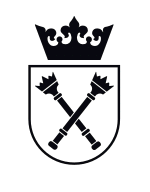 Nazwa ......................................................................Adres ......................................................................Lp.Nazwa jednostkiMiejsce1Wydział Biochemii, Biofizyki i BiotechnologiiDziekanat ul. Gronostajowa 72Wydział BiologiiInstytut Nauk o ŚrodowiskuSekretariat ul. Gronostajowa 73Wydział BiologiiInstytut Zoologii i Badań BiomedycznychPortiernia parter ul. Gronostajowa 94Wydział BiologiiInstytut BotanikiSekretariat, pokój 0.03ul. Gronostajowa 35Wydział BiologiiInstytut BotanikiPokój pracowników technicznych, pokój 2.26 ul. Gronostajowa 9, 6Małopolskie Centrum BiotechnologiiPortiernia ul. Gronostajowa 7A7Jagiellonian Centre for Experimental Therapeutics (JCET)Recepcja JCET, Budynek A, II piętro ul. Bobrzyńskiego 148Wydział ChemiiCentralny Magazyn Odczynników i Odpadów Chemicznych, pokój D0-16 ul. Gronostajowa 29Wydział GeografiiInstytut Nauk GeologicznychSekretariat ING pokój 2.05ul. Gronostajowa 3a10Wydział GeografiiInstytut Geografii i Gospodarki Przestrzennej Laboratorium IGiGPpokój 0.52ul. Gronostajowa 711Wydział Fizyki, Astronomii i Informatyki StosowanejSekretariat Ogólny pokój H-0-01ul. Łojasiewicza 1112Narodowe Centrum Promieniowania Synchrotronowego SOLARIS UJPortierniaul. Czerwone Maki 98;30-392 Kraków13Biblioteka Jagiellońska - Klinika Papierual. Mickiewicza 22, 30-059 Kraków.14Biblioteka Jagiellońskaal. Mickiewicza 22, 30-059 Kraków. (Pakownia)